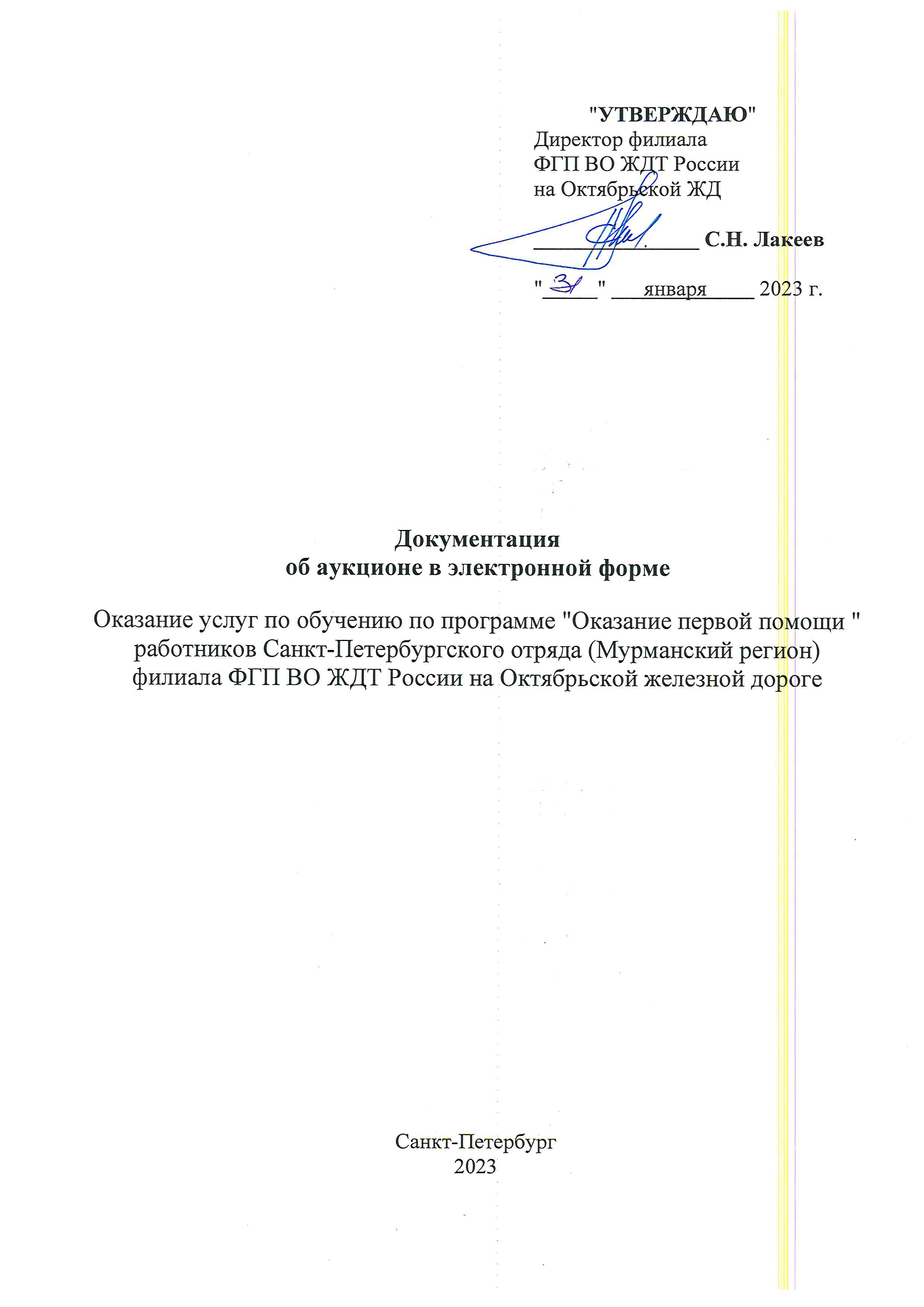 Раздел I. Общие положения1. Законодательное регулирование.Документация об аукционе в электронной форме (далее – аукцион) подготовлена в соответствии с Конституцией Российской Федерации от 12 декабря 1993 г., Гражданским кодексом Российской Федерации, Федеральным законом от 18 июля 2011 г. № 223-ФЗ «О закупках товаров, работ, услуг отдельными видами юридических лиц» (далее – Закон № 223-ФЗ), Федеральным законом от 26 июля 2006 г. № 135-ФЗ «О защите конкуренции», Федеральным законом от 24 июля 2007 г. № 209-ФЗ «О развитии малого и среднего предпринимательства в Российской Федерации», Федеральным законом от 6 апреля 2011 г. № 63-ФЗ «Об электронной подписи», постановлением Правительства Российской Федерации от 11 декабря 2014 г. № 1352 «Об особенностях участия субъектов малого и среднего предпринимательства в закупках товаров, работ, услуг отдельными видами юридических лиц», Положением о порядке проведения закупок товаров, работ, услуг для нужд федерального государственного предприятия «Ведомственная охрана железнодорожного транспорта Российской Федерации» (далее – Положение о закупке), а также иными нормативными правовыми актами, регулирующими отношения в сфере закупок товаров, работ, услуг для отдельных видов юридических лиц.Целями регулирования Закона № 223-ФЗ являются обеспечение единства экономического пространства, создание условий для своевременного и полного удовлетворения потребностей Заказчика в товарах, работах, услугах, в том числе для целей коммерческого использования, с необходимыми показателями цены, качества и надежности, эффективное использование денежных средств, расширение возможностей участия юридических и физических лиц в закупке товаров, работ, услуг (далее – закупка) для нужд Заказчика и стимулирование такого участия, развитие добросовестной конкуренции, обеспечение гласности и прозрачности закупки, предотвращение коррупции и других злоупотреблений.В части, прямо не урегулированной законодательством Российской Федерации, проведение аукциона регулируется документацией об аукционе в электронной форме.2. Термины и определения, используемые при проведении аукциона в электронной форме.Заказчик – федеральное государственное предприятие «Ведомственная охрана железнодорожного транспорта Российской Федерации» (ФГП ВО ЖДТ России, Предприятие).Документация о конкурентной закупке – комплект документов, содержащий сведения и информацию о предмете, условиях участия и правилах проведения конкурентной закупки, правилах подготовки, оформления и подачи предложения участником, правилах выбора победителя, а также об условиях заключаемого по результатам конкурентной закупки договора. Комиссия – коллегиальный рабочий орган, созданный Заказчиком для определения поставщика (исполнителя, подрядчика) по результатам проведения конкурентной закупки. Участник закупки – любое юридическое лицо или несколько юридических лиц, выступающих на стороне одного участника закупки, независимо от организационно-правовой формы, формы собственности, места нахождения и места происхождения капитала, за исключением юридического лица, являющегося иностранным агентом в соответствии с Федеральным законом от 14 июля 2022 года № 255-ФЗ «О контроле за деятельностью лиц, находящихся под иностранным влиянием» (далее – Закон № 255-ФЗ), либо любое физическое лицо или несколько физических лиц, выступающих на стороне одного участника закупки, в том числе индивидуальный предприниматель или несколько индивидуальных предпринимателей, выступающих на стороне одного участника закупки, за исключением физического лица, являющегося иностранным агентом в соответствии с Законом № 255-ФЗ.Декларация – документ, в установленных случаях, подтверждающий (уведомляющий Заказчика) соответствие участника закупки предъявляемым требованиям. Представляется участником закупки, являющимся декларантом, в заявке на участие в аукционе в электронной форме.Единая информационная система – единая информационная система в сфере закупок товаров, работ, услуг для обеспечения государственных и муниципальных нужд обеспечивающая свободный и безвозмездный доступ к полной и достоверной информации о контрактной системе в сфере закупок и закупках товаров, работ, услуг, отдельными видами юридических лиц, а также формирование, обработку, хранение и предоставление такой информации с использованием официального сайта единой информационной системы в информационно-телекоммуникационной сети «Интернет» (официальный сайт).Товары, работы, услуги – любые товары, работы, услуги и иные объекты гражданских прав, приобретаемые Заказчиком в порядке, предусмотренном Положением о закупке.Наименование и описание предмета закупки, место доставки товара (выполнения работ, оказания услуг), сроки поставки товара или завершения работы либо график оказания услуг указаны в разделе II. «Информационная карта аукциона в электронной форме» документации.Аукцион в электронной форме (электронный аукцион, аукцион) – способ осуществления конкурентной закупки, информация о которой сообщается Заказчиком неограниченному кругу лиц путем размещения в ЕИС извещения о проведении аукциона и настоящей документации, проведение аукциона обеспечивается на электронной площадке ее оператором.Электронная площадка – сайт в информационно-телекоммуникационной сети «Интернет», на котором проводятся конкурентные закупки в электронной форме, а также неконкурентные закупки товаров, работ, услуг, предусмотренные Положением о закупке.3. Начальная (максимальная) цена договора. Источник финансирования закупки, форма, срок и порядок оплаты товара (работ, услуг)Начальная (максимальная) цена договора указана в Извещении о проведении электронного аукциона и в разделе II. «Информационная карта электронного аукциона» настоящей документации.Источник финансирования закупки – собственные средства Заказчика.Форма, срок и порядок оплаты за поставленные товары, выполненные работы, оказанные услуги указан в разделе VI. «Проект договора» настоящей документации.Начальная (максимальная) цена договора включает в себя: стоимость Товара (Работ, Услуг), в том числе тары и упаковки, затраты на доставку Товара по адресу Заказчика, разгрузку, расходы на страхование (если они есть), налоги, в том числе налог на добавленную стоимость (НДС) 20 %, пошлины и другие обязательные платежи, а также иные расходы Поставщика, связанные с исполнением договора, заключаемого по результатам настоящей закупки.Если в соответствии с законодательством Российской Федерации о налогах и сборах налоги, сборы и иные обязательные платежи подлежат уплате в бюджеты бюджетной системы Российской Федерации Заказчиком, то сумма, подлежащая уплате Поставщику, уменьшается на размер таких налогов, сборов и иных обязательных платежей в бюджеты бюджетной системы Российской Федерации, связанных с оплатой договора, заключаемого по результатам настоящей закупки.При изменении (уменьшении) начальной (максимальной) цены договора в ходе аукциона, цена каждой единицы товара, работы, услуги уменьшается пропорционально уменьшению цены договора.Сопоставление ценовых предложений участников закупки осуществляется по цене без ставки НДС, ранжирование ценовых предложений осуществляется по цене без ставки НДС.В случае, если в отношении победителя закупочной процедуры применяется упрощенная система налогообложения, договор заключается по его ценовому предложению без ставки НДС.В случае, если в отношении победителя закупочной процедуры применяется общая система налогообложения, договор заключается по цене со ставкой НДС в размере, установленном в извещении, документации.При применении участником закупки упрощенной системы налогообложения им предоставляются копии соответствующих документов, а в договоре ставка НДС не указывается.В случае непредоставления участником закупки документов о применении упрощенной системы налогообложения, цена договора, заключаемого с таким победителем аукциона в электронной форме, будет включать НДС в размере, установленном настоящей документацией.В случае, если договор заключается по цене со ставкой НДС, оплата полной цены договора (в том числе НДС) осуществляется после выставления поставщиком (подрядчиком, исполнителем) счета-фактуры (универсального передаточного документа) с выделенной в нем ставкой НДС в размере, установленном настоящей документацией.Обоснование начальной (максимальной) цены договора: в соответствии с разделом IV. «Обоснование начальной (максимальной) цены договора» настоящей документации.4. Требования, предъявляемые к участникам аукциона в соответствии с разделом 8 Положения о закупках4.1. Участником закупки может быть любое юридическое лицо или несколько юридических лиц, выступающих на стороне одного участника закупки, независимо от организационно-правовой формы, формы собственности, места нахождения и места происхождения капитала, либо любое физическое лицо или несколько физических лиц, выступающих на стороне одного участника закупки, в том числе индивидуальный предприниматель или несколько индивидуальных предпринимателей, выступающих на стороне одного участника закупки.При осуществлении закупок устанавливаются следующие обязательные требования к участникам закупки:1) соответствие участников закупки требованиям, устанавливаемым законодательством Российской Федерации к лицам, осуществляющим поставки товаров, выполнение работ, оказание услуг, являющихся предметом закупки, и соответствующих требованиям, установленным в документации о закупке (иметь соответствующие лицензии, сертификаты, разрешения). Если в соответствии с законодательством Российской Федерации информация и документы, подтверждающие такое соответствие, содержатся в открытых и общедоступных государственных реестрах, размещенных в информационно- телекоммуникационной сети «Интернет» (с указанием адреса сайта или страницы сайта в информационно-телекоммуникационной сети «Интернет», на которых размещены эти информация и документы); 2) участник закупки должен обладать гражданской правоспособностью в полном объеме для заключения и исполнения договора (должен быть зарегистрирован в установленном порядке); 3) непроведение ликвидации участника закупки и отсутствие решения арбитражного суда о признании участника закупки несостоятельным (банкротом);4) неприостановление деятельности участника закупки в порядке, предусмотренном Кодексом Российской Федерации об административных правонарушениях;5) отсутствие у участника закупки недоимки по налогам, сборам, задолженности по иным обязательным платежам в бюджеты бюджетной системы Российской Федерации (за исключением сумм, на которые предоставлены отсрочка, рассрочка, инвестиционный налоговый кредит в соответствии с законодательством Российской Федерации о налогах и сборах, которые реструктурированы в соответствии с законодательством Российской Федерации, по которым имеется вступившее в законную силу решение суда о признании обязанности заявителя по уплате этих сумм исполненной или которые признаны безнадежными к взысканию в соответствии с законодательством Российской Федерации о налогах и сборах) за прошедший календарный год, размер которых превышает 25 (двадцать пять) процентов балансовой стоимости активов участника закупки, по данным бухгалтерской (финансовой) отчетности за последний отчетный период. Участник такой закупки считается соответствующим установленному требованию в случае, если им в установленном порядке подано заявление об обжаловании указанных недоимки, задолженности и решение по данному заявлению на дату рассмотрения заявки на участие в закупке не принято;6) отсутствие у участника закупки, либо у руководителя, членов коллегиального исполнительного органа, лица, исполняющего функции единоличного исполнительного органа, или главного бухгалтера непогашенной или неснятой судимости за преступления в сфере экономики и (или) преступления, предусмотренные статьями 289, 290, 291, 291.1 Уголовного кодекса Российской Федерации, а также неприменение в отношении указанных физических лиц наказания в виде лишения права занимать определенные должности или заниматься определенной деятельностью, которые связаны с поставкой товара, выполнением работ, оказанием услуг, являющихся предметом осуществляемой закупки, и административного наказания в виде дисквалификации;7) отсутствие фактов привлечения в течение двух лет до момента подачи заявки на участие в закупке участника закупки к административной ответственности за совершение административного правонарушения, предусмотренного статьей 19.28 Кодекса Российской Федерации об административных правонарушениях;8) обладание участником закупки исключительными правами на результаты интеллектуальной деятельности, если в связи с исполнением договора Заказчик приобретает права на такие результаты;9) обладание участником закупки правами использования результата интеллектуальной деятельности в случае использования такого результата при исполнении договора;10) отсутствие сведений об участниках закупки в реестре недобросовестных поставщиков, ведение которого осуществляется федеральным органом исполнительной власти, уполномоченным Правительством Российской Федерации в единой информационной системе;11) отсутствие между участником закупки и Заказчиком конфликта интересов, под которым понимаются случаи, при которых руководитель Заказчика/директор филиала Предприятия, член Комиссии состоят в браке с физическими лицами, являющимися выгодоприобретателями, единоличным исполнительным органом хозяйственного общества (директором, генеральным директором, управляющим, президентом и другими), членами коллегиального исполнительного органа хозяйственного общества, руководителем (директором, генеральным директором) учреждения или унитарного предприятия либо иными органами управления юридических лиц - участников закупки, с физическими лицами, в том числе зарегистрированными в качестве индивидуального предпринимателя, - участниками закупки либо являются близкими родственниками (родственниками по прямой восходящей и нисходящей линии (родителями и детьми, дедушкой, бабушкой и внуками), полнородными и неполнородными (имеющими общих отца или мать) братьями и сестрами), усыновителями или усыновленными указанных физических лиц. Под выгодоприобретателями для целей настоящего раздела понимаются физические лица, владеющие напрямую или косвенно (через юридическое лицо или через несколько юридических лиц) более чем десятью процентами голосующих акций хозяйственного общества либо долей, превышающей десять процентов в уставном капитале хозяйственного общества;12) участник закупки не должен являться юридическим или физическим лицом, в отношении которого применяются специальные экономические меры, предусмотренные подпунктом «а» пункта 2 Указа Президента Российской Федерации от 3 мая 2022 г. № 252 «О применении ответных специальных экономических мер в связи с недружественными действиями некоторых иностранных государств и международных организаций» (далее – Указ Президента № 252), либо являться организацией, находящейся под контролем таких лиц.13) участник закупки не должен являться иностранным агентом в соответствии с Федеральным законом от 14 июля 2022 года N 255-ФЗ "О контроле за деятельностью лиц, находящихся под иностранным влиянием", либо любым физическим лицом или несколькими физическими лицами, выступающими на стороне одного участника закупки, в том числе индивидуальным предпринимателем или несколькими индивидуальными предпринимателями, выступающими на стороне одного участника закупки, за исключением физического лица, являющегося иностранным агентом в соответствии с Федеральным законом от 14 июля 2022 года N 255-ФЗ "О контроле за деятельностью лиц, находящихся под иностранным влиянием".4.2. При осуществлении закупок могут быть установлены дополнительные требования к участникам закупки, которые указываются в документации.4.3. При необходимости Заказчиком могут быть установлены квалификационные требования к участникам закупки, которые указываются в разделе II. «Информационная карта электронного аукциона» настоящей документации:а) наличие всех необходимых для выполнения работ, оказания услуг ресурсов (материально-технических, трудовых и др.);б) наличие опыта выполнения аналогичных работ, оказания аналогичных услуг.Соответствие требованиям подтверждается любыми необходимыми, по мнению участника закупки, документами (в случае отсутствия перечня обязательных документов в разделе II. «Информационная карта электронного аукциона» настоящей документации).5. Расходы на участие в электронном аукционеУчастники закупки самостоятельно несут все расходы, риски и возможные убытки, связанные с участием в аукционе и заключением договора.Заказчик ни в каких случаях не отвечает и не имеет обязательств по данным расходам, рискам и возможным убыткам.6. Приоритет товаров российского происхождения, работ, услуг, выполняемых, оказываемых российскими лицами при осуществлении закупкиПриоритет, включая минимальную долю закупок, товаров российского происхождения, работ, услуг, выполняемых, оказываемых российскими лицами, по отношению к товарам, происходящим из иностранного государства, работам, услугам, выполняемым, оказываемым иностранными лицами (далее – приоритет), установлен Заказчиком в соответствии с:постановлением Правительства Российской Федерации от 03.12.2020 № 2013 «О минимальной доле закупок товаров российского происхождения»;постановлением Правительства Российской Федерации от 16 сентября 2016 г. № 925 «О приоритете товаров российского происхождения, работ, услуг, выполняемых, оказываемых российскими лицами, по отношению к товарам, происходящим из иностранного государства, работам, услугам, выполняемым, оказываемым иностранными лицами» условия предоставления приоритета указаны в разделе II. «Информационная карта электронного аукциона» настоящей документации.При поставке товара участнику закупки, для предоставления приоритета, в первой части заявки на участие в аукционе в электронной форме необходимо декларировать наименование страны происхождения поставляемого товара.Ответственность за достоверность сведений о стране происхождения товара, указанных в заявке на участие в закупке, несет участник закупки. Для подтверждения сведений о стране происхождения поставляемого товара участник закупки может предоставить любые необходимые, по его мнению, документы. Отсутствие в заявке на участие в закупке указания (декларирования) страны происхождения поставляемого товара не является основанием для отклонения такой заявки на участие в закупке, и такая заявка рассматривается как содержащая предложение о поставке иностранных товаров.Для отнесения поставляемого товара к товару российского происхождения (в целях выполнения Постановления № 2013), в случае, если:промышленная продукция, предлагаемая к поставке, включена в реестр промышленной продукции, произведенной на территории Российской Федерации, на территориях Донецкой Народной Республики, Луганской Народной Республики, или в реестр промышленной продукции, произведенной на территории государства – члена Евразийского экономического союза, формирование и ведение которого осуществляется в соответствии с постановлением Правительства Российской Федерации от 30 апреля 2020 г. № 616 «Об установлении запрета на допуск промышленных товаров, происходящих из иностранных государств, для целей осуществления закупок для государственных и муниципальных нужд, а также промышленных товаров, происходящих из иностранных государств, работ (услуг), выполняемых (оказываемых) иностранными лицами, для целей осуществления закупок для нужд обороны страны и безопасности государства», участник закупки должен указать (декларировать) в составе заявки на участие в закупке номер реестровой записи из соответствующего реестра российской промышленной продукции, реестра промышленной продукции, произведенной на территориях Донецкой Народной Республики, Луганской Народной Республики, реестра евразийской промышленной продукции;радиоэлектронная продукция, включена в единый реестр российской радиоэлектронной продукции или в реестр евразийской промышленной продукции, формирование и ведение которого осуществляется в соответствии с постановлением Правительства Российской Федерации от 10.07.2019 № 878 «О мерах стимулирования производства радиоэлектронной продукции на территории Российской Федерации при осуществлении закупок товаров, работ, услуг для обеспечения государственных и муниципальных нужд, о внесении изменений в Постановление № 925 и признании утратившими силу некоторых актов правительства Российской Федерации» декларация участника закупки должна содержать сведения о нахождении такой радиоэлектронной продукции в едином реестре российской радиоэлектронной продукции или реестре евразийской промышленной продукции с указанием номера реестровой записи.Сведения о стране происхождения товара, содержащиеся в заявке участника закупки, с которым заключается договор (победителя закупки), указываются в договоре, заключаемом по результатам закупки.При исполнении договора, заключенного с участником закупки, которому предоставлен приоритет, не допускается замена страны происхождения товаров, за исключением случая, когда в результате такой замены вместо иностранных товаров поставляются российские товары, при этом качество, технические и функциональные характеристики (потребительские свойства) таких товаров не должны уступать качеству и соответствующим техническим и функциональным характеристикам товаров, указанных в договоре.При выполнении работ, оказании услуг участнику закупки, для предоставления приоритета для отнесения участника закупки к российским или иностранным лицам, во второй части заявки необходимо представить документы, содержащие информацию о месте его регистрации (для юридических лиц и индивидуальных предпринимателей), или документы, удостоверяющие личность (для физических лиц). Для целей установления соотношения цены предлагаемых к поставке товаров российского и иностранного происхождения, цены выполнения работ, оказания услуг российскими и иностранными лицами, если в заявке на участие в закупке, представленной участником аукциона содержится предложение о поставке товаров российского и иностранного происхождения, выполнении работ, оказании услуг российскими и иностранными лицами, при этом стоимость товаров российского происхождения, стоимость работ, услуг, выполняемых, оказываемых российскими лицами, составляет более 50 процентов стоимости всех предложенных таким участником товаров, работ, услуг, цена единицы каждого товара, работы, услуги определяется как произведение начальной (максимальной) цены единицы товара, работы, услуги, указанной в настоящей документации в соответствии со сведениями о начальной (максимальной) цене единицы каждого товара, работы, услуги, являющихся предметом закупки, на коэффициент изменения начальной (максимальной) цены договора по результатам проведения закупки, определяемый как результат деления цены договора, по которой заключается договор, на начальную (максимальную) цену договора.7. Участник закупкиУчастником закупки является любое юридическое лицо или несколько юридических лиц, выступающих на стороне одного участника закупки, независимо от организационно-правовой формы, формы собственности, места нахождения и места происхождения капитала, за исключением юридического лица, являющегося иностранным агентом в соответствии с Федеральным законом от 14 июля 2022 года N 255-ФЗ "О контроле за деятельностью лиц, находящихся под иностранным влиянием", либо любое физическое лицо или несколько физических лиц, выступающих на стороне одного участника закупки, в том числе индивидуальный предприниматель или несколько индивидуальных предпринимателей, выступающих на стороне одного участника закупки, за исключением физического лица, являющегося иностранным агентом в соответствии с Федеральным законом от 14 июля 2022 года N 255-ФЗ "О контроле за деятельностью лиц, находящихся под иностранным влиянием"Участники закупки должны быть платежеспособными, не находиться в процессе ликвидации, банкротства, их имущество не должно находиться под арестом, деятельность не должна быть приостановлена.8. Условия не допуска к участию в закупке8.1. При рассмотрении заявок, участник закупки не допускается Комиссией к участию в закупке в случае:8.1.1. Непредставления документов и информации, предусмотренной пунктом 14.2 настоящего раздела и документацией о закупке и (или) предоставления недостоверной информации (в том числе наличие в таких документах недостоверных сведений об участнике закупки или о товарах, работах, услугах, на поставку, выполнение, оказание которых осуществляется закупка), и (или) предоставления документов в недействующих редакциях; 8.1.2. Несоответствия участника закупки требованиям, указанным в документации, извещении о проведении запроса котировок и (или) установленным Положением о закупке.8.1.3. Непредставление соответствующей банковской (независимой) гарантии, подтверждающей обеспечение заявки на участие в закупке, в случае если участником закупки выбран способ обеспечения заявок в виде банковской (независимой) гарантии, или документа или копии документа, подтверждающего внесение денежных средств в качестве обеспечения заявки (предложения) на участие в закупке не в электронной (бумажной) форме, если требование обеспечения таких заявок и требование о предоставлении таких документов или копий документов указано в документации о закупке;8.1.4. Несоответствие информации, указанной в заявке (предложении), требованиям документации о закупке, извещения о проведении запроса котировок, в том числе наличие в такой заявке предложения о цене договора либо о цене единицы товара, работы, услуги, превышающего начальную (максимальную) цену договора либо цену единицы товара, работы, услуги, в том числе за вычетом ставки НДС, указанной в документации, в связи с применением участником закупки упрощенной системы налогообложения;8.1.5. Заказчик вправе проверять участника закупки и предлагаемые им товары, работы, услуги на соответствие требованиям документации, достоверность сведений, информации, документов, содержащихся в заявках, в том числе путем получения сведений из любых официальных источников, использование которых не противоречит законодательству Российской Федерации.В случае установления недостоверности сведений, содержащихся в декларации о соответствии участника закупки требованиям, установленным подпунктами 4.1.3 – 4.1.11 пункта 4.1 раздела I настоящей документации, представленных участником закупки, Комиссия обязана отстранить такого участника от участия в закупке на любом этапе ее проведения;8.1.6. В случае несоответствия участника закупки требованиям, предусмотренным подпунктом «а» пункта 2 Указа Президента РФ № 252, постановлением Правительства Российской Федерации от 11 мая 2022 г. № 851 «О мерах по реализации Указа Президента Российской Федерации от 3 мая 2022 г. № 252».9. Содержание документации об электронном аукционеДокументация об электронном аукционе раскрывает, конкретизирует и дополняет информацию, опубликованную в Извещении о проведении электронного аукциона; в случае любых противоречий между ними документация об электронном аукционе имеет приоритет.Предполагается, что участник закупки изучит документацию об электронном аукционе, включая изменения, дополнения к документации об электронном аукционе, и разъяснения к документации об электронном аукционе. Неполное предоставление информации, запрашиваемой в документации об электронном аукционе, или же предоставление заявки на участие в электронном аукционе, не отвечающей всем требованиям документации об электронном аукционе, может привести к отклонению заявки на участие в электронном аукционе на этапе ее рассмотрения.10. Порядок предоставления участникам электронного аукциона разъяснений положений документации об аукционеПри проведении электронного аукциона какие-либо переговоры заказчика, оператора электронной площадки с участником закупки не допускаются в случае, если в результате таких переговоров создаются преимущественные условия для участия в электронном аукционе и (или) условия для разглашения конфиденциальных сведений. В случае нарушения указанного положения аукцион может быть признан недействительным по иску заинтересованного лица в порядке, установленном законодательством Российской Федерации.Любой участник закупки вправе направить Заказчику запрос в порядке, предусмотренном статьями 3.2 и 3.3 Федерального закона 2011 года № 223-ФЗ.При направлении участниками закупки запросов о даче разъяснений положений извещения об электронном аукционе и (или) документации об электронном аукционе, размещение в единой информационной системе таких разъяснений, обеспечивается оператором электронной площадки на электронной площадке.В течение одного часа с момента размещения в единой информационной системе разъяснений положений настоящей документации оператор электронной площадки размещает указанную информацию на электронной площадке, направляет уведомление о разъяснениях всем участникам закупки, подавшим заявки на участие в ней, уведомление об указанных разъяснениях также лицу, направившему запрос о даче разъяснений положений настоящей документации по адресам электронной почты, указанным этими участниками при аккредитации на электронной площадке или этим лицом при направлении запроса.В течение 3 (трех) рабочих дней с даты поступления запроса о разъяснении положений документации, Заказчик осуществляет разъяснение положений документации и размещает их в единой информационной системе с указанием предмета запроса, но без указания участника закупки, от которого поступил указанный запрос. При этом Заказчик вправе не осуществлять такое разъяснение в случае, если указанный запрос поступил позднее, чем за 3 (три) рабочих дня до даты окончания срока подачи заявок на участие в такой закупке.Разъяснения положений документации о конкурентной закупке размещаются Заказчиком в единой информационной системе не позднее чем в течение 3 (трех) дней со дня предоставления указанных разъяснений. Разъяснения положений документации не должны изменять предмет закупки и существенные условия проекта договора.Даты начала и окончания срока предоставления участникам закупки разъяснений положений документации указаны в разделе II. «Информационная карта электронного аукциона» настоящей документации.11. Порядок предоставления участником закупки разъяснений положений заявки на участие в аукционе в электронной форме на запрос Заказчика Заказчик вправе направить участнику закупки запрос о разъяснении положений заявки на участие в аукционе в электронной форме в порядке, предусмотренном частью 7 статьи 3.3 Закона № 223-ФЗ.При направлении Заказчиком запросов о даче разъяснений положений заявки на участие в аукционе в электронной форме размещение в единой информационной системе таких запросов, обеспечивается оператором электронной площадки на электронной площадке.В течение одного часа с момента размещения в единой информационной системе запросов Заказчика о разъяснении положений заявки на участие в аукционе в электронной форме оператор электронной площадки размещает указанную информацию на электронной площадке, направляет уведомление об указанных запросах по адресам электронной почты, указанных этими участниками при аккредитации на электронной площадке. Разъяснения положений заявки на участие в аукционе в электронной форме предоставляются Заказчику по средствам единой информационной системы не позднее срока, указанного в запросе, разъяснения, поступившие после указанного в запросе срока, считаются непредоставленными.В случае непредоставления разъяснений положений заявки, указанных в запросе, такие положения, содержащиеся в заявке, будут считаться окончательными.12. Внесение изменений в документацию об электронном аукционеЗаказчик по собственной инициативе или в соответствии с поступившим запросом о даче разъяснений положений документации об электронном аукционе вправе принять решение о внесении изменений в документацию о таком аукционе.Изменения, вносимые в извещение об аукционе в электронной форме, документацию об аукционе в электронной форме размещаются Заказчиком в единой информационной системе не позднее чем в течение 3 (трех) дней со дня принятия решения о внесении указанных изменений.В случае внесения изменений в извещение об аукционе в электронной форме, документацию об аукционе в электронной форме срок подачи заявок на участие в такой закупке будет продлен таким образом, чтобы с даты размещения в единой информационной системе указанных изменений до даты окончания срока подачи заявок на участие в такой закупке оставалось не менее половины срока подачи заявок на участие в такой закупке, установленного Положением о закупках для данного способа закупки.В течение одного часа с момента размещения в единой информационной системе изменений, внесенных в извещение об аукционе в электронной форме, документацию об аукционе в электронной форме оператор электронной площадки размещает указанную информацию на электронной площадке, направляет уведомление об указанных изменениях, всем участникам закупки, подавшим заявки на участие в ней, по адресам электронной почты, указанным этими участниками при аккредитации на электронной площадке.13. Отмена определения поставщика (подрядчика, исполнителя)Заказчик вправе отменить закупку по одному и более предмету закупки (лоту) до наступления даты и времени окончания срока подачи заявок на участие в закупке, указанных в разделе II. «Информационная карта электронного аукциона» настоящей документацииРешение об отмене закупки размещается в единой информационной системе в день принятия этого решения.По истечении срока отмены закупки и до заключения договора Заказчик вправе отменить определение поставщика (исполнителя, подрядчика) только в случае возникновения обстоятельств непреодолимой силы в соответствии с гражданским законодательством.В случае, если Заказчиком принято решение об отмене закупки, оператор электронной площадки не вправе направлять Заказчику заявки участников такой закупки.14. Требования к содержанию и составу заявки на участие в аукционе14.1. Заявка на участие в аукционе в электронной форме должна содержать информацию и документы, предусмотренные настоящей документацией и подтверждающие соответствие участника аукциона в электронной форме квалификационным требованиям, установленным настоящей документацией о конкурентной закупке, в случае установления их в настоящей документации, указаны в разделе II. «Информационная карта электронного аукциона» настоящей документации.Подача заявок на участие в аукционе осуществляется только лицами, зарегистрированными в единой информационной системе и аккредитованными на электронной площадке.Заявка на участие в аукционе, подготовленная участником закупки, а также вся корреспонденция и документация, связанная с заявкой на участие в аукционе, которыми обмениваются участник закупки и заказчик должны быть выполнены на русском языке.Отдельные документы (или их части), представленные участником закупки в составе заявки на участие в аукционе, могут быть подготовлены на другом языке при условии, что к ним будет прилагаться точный перевод на русский язык. Заказчик и Комиссия вправе не рассматривать тексты, не переведенные на русский язык.Заявка участника аукциона в электронной форме, не соответствующая требованиям, отклоняется.Заявка на участие в аукционе в электронной форме состоит из двух частей, направляемых участником закупки оператору электронной площадки в форме двух электронных документов одновременно.Участник электронного аукциона вправе подать только одну заявку на участие в таком аукционе.Заявки на участие в электронном аукционе принимаются оператором электронной площадки, на которой будет проводиться аукцион (адрес электронной площадки, указанный в извещении о проведении электронного аукциона), в течение времени, указанного в разделе II. «Информационная карта электронного аукциона» настоящей документации.Участник закупки, подавший заявку на участие в электронном аукционе, вправе отозвать заявку на участие в электронном аукционе не позднее окончания срока подачи заявок, указанного в разделе II. «Информационная карта электронного аукциона» настоящей документации, направив об этом уведомление оператору электронной площадки.14.2. Первая часть заявки на участие в аукционе в электронной форме, должна содержать описание поставляемого товара, выполняемой работы, оказываемой услуги, которые являются предметом закупки в соответствии с требованиями настоящей документации, указанными в разделе III. «Описание предмета закупки» настоящей документации.Первая часть заявки на участие в аукционе должна содержать следующие сведения:1) Согласие участника электронного аукциона на поставку товара, выполнение работы или оказание услуги на условиях, предусмотренных документацией об аукционе и не подлежащих изменению по результатам проведения аукциона (может предоставляться с использованием программно-аппаратных средств электронной площадки, если функционалом электронной площадки предусмотрена такая возможность);2) При осуществлении закупки товара или закупки работы, услуги, для выполнения, оказания которых используется товар:а) декларирование наименования страны происхождения поставляемого товара и документ, подтверждающий страну происхождения товара, если такой документ предусмотрен актом Правительства Российской Федерации, принятым в соответствии с пунктом 1 части 8 статьи 3 Закона № 223-ФЗ;б) конкретные показатели товара, соответствующие значениям, установленным в документации, и указание на товарный знак (при наличии у товара товарного знака). Информация, предусмотренная настоящим подпунктом, включается в заявку на участие в аукционе в случае отсутствия в документации об аукционе указания на товарный знак или в случае, если участник закупки предлагает товар, который обозначен товарным знаком, отличным от товарного знака, указанного в документации об аукционе.Первая часть заявки на участие аукционе, может содержать эскиз, рисунок, чертеж, фотографию, иное изображение товара, на поставку которого заключается договор.Вторая часть заявки на участие в аукционе должна содержать следующие документы и сведения:1) сведения об участнике закупке:наименование, фирменное наименование (при наличии), место нахождения (для юридического лица), почтовый адрес участника такого аукциона, фамилию, имя, отчество (при наличии), паспортные данные, место жительства (для физического лица), номер контактного телефона, идентификационный номер налогоплательщика участника такого аукциона или в соответствии с законодательством соответствующего иностранного государства аналог идентификационного номера налогоплательщика участника такого аукциона (для иностранного лица), идентификационный номер налогоплательщика (при наличии) учредителей, членов коллегиального исполнительного органа, лица, исполняющего функции единоличного исполнительного органа участника такого аукциона, банковские реквизиты участника закупки (для указания в договор), коды организационно-правовой формы: ОКОПФ, ОКФС, ОКПО, ОКТМО (для указания в договор);полученную, не ранее, чем за 3 (три) месяца до дня размещения в единой информационной системы извещения об аукционе и документации об аукционе, копию выписки из единого государственного реестра юридических лиц (для юридических лиц). Полученную, не ранее чем за 3 (три) месяц до дня размещения в единой информационной системы извещения об аукционе и документации об аукционе, копию выписки из единого государственного реестра индивидуальных предпринимателей (индивидуальных предпринимателей).К рассмотрению принимаются выписки, в том числе, полученные через сервис Федеральной Налоговой Службы (ФНС России) в виде выписок из соответствующих реестров в форме электронных документов, подписанных усиленной квалифицированной электронной подписью;копии документов, удостоверяющих личность (для физического лица); надлежащим образом, заверенный перевод на русский язык документов о государственной регистрации юридического лица или физического лица в качестве индивидуального предпринимателя в соответствии с законодательством соответствующего государства (для иностранного лица);документ, подтверждающий полномочия лица на осуществление действий от имени участника закупки – юридического лица (копия решения о назначении или об избрании либо приказа о назначении физического лица на должность, в соответствии с которым такое физическое лицо обладает правом действовать от имени участника закупки без доверенности). В случае если от имени участника закупки действует иное лицо, заявка на участие в аукционе должна содержать также доверенность на осуществление действий от имени участника закупки, заверенную печатью участника закупки и подписанную руководителем участника закупки (для юридических лиц) или уполномоченным этим руководителем лицом. В случае если указанная доверенность подписана лицом, уполномоченным руководителем участника закупки, заявка на участие в аукционе должна содержать также документ, подтверждающий полномочия такого лица;копии учредительных документов участника закупки (для юридических лиц);2) информацию о соответствии участника закупки требованиям, указанным в подразделе 4 настоящего раздела:копии документов и сведения, подтверждающие соответствие участника аукциона обязательным требованиям, установленным подпунктами 4.1.1 - 4.1.2 настоящего раздела, или копии этих документов. Перечень документов приведён в разделе II. «Информационная карта аукциона в электронной форме» документации;копии документов и сведения, подтверждающие соответствие участника закупки дополнительным квалификационным требованиям, установленным в разделе II. «Информационная карта аукциона в электронной форме» документации;декларацию о соответствии участника аукциона требованиям, установленным подпунктами 4.1.3 - 4.1.10 настоящего раздела (форма 4 раздела V. «Образцы форм для заполнения участниками закупки (рекомендуемые формы)» документации), (может представляться с использованием программно-аппаратных средств электронной площадки, если функционалом электронной площадки предусмотрена такая возможность);3) копии документов, подтверждающих соответствие товаров, работ, услуг требованиям, установленным в соответствии с законодательством Российской Федерации, в случае, если в соответствии с законодательством Российской Федерации установлены требования к такой продукции. Перечень документов приведён в разделе II. «Информационная карта аукциона в электронной форме» документации. В случае если указанные документы (копии документов) в соответствии с требованиями законодательства Российской Федерации передаются вместе с товаром, представление таких документов в составе второй части заявки на участие в аукционе не требуется (предоставляются по желанию участника закупки);4) копию решения о согласии на совершение крупной сделки или о последующем одобрении этой сделки, если требование о наличии указанного решения установлено законодательством Российской Федерации и для участника аукциона заключение по результатам такой закупки договора либо предоставление обеспечения заявки на участие в такой закупке (если требование об обеспечении заявок установлено Заказчиком в извещении об осуществлении такой закупки, документации о закупке), обеспечения исполнения договора (если требование об обеспечении исполнения договора установлено Заказчиком в извещении об осуществлении такой закупки, документации о закупке) является крупной сделкой;5) информацию о применяемой системе налогообложения участника закупки. Копию уведомления налогового органа по установленной законодательством Российской Федерации форме о возможности применения упрощенной системы налогообложения или иной документ, подтверждающий применение упрощенной системы налогообложения (предоставляются по усмотрению участника закупки, применяющего упрощенную систему налогообложения);6) письменное согласие на обработку своих персональных данных (для физических лиц, являющиеся участниками закупки) (форма 5 раздела V. «Образцы форм для заполнения участниками закупки (рекомендуемые формы)» документации).7) сведения о ставке НДС (в случае формирования начальной (максимальной) цены договора с учетом НДС) на предлагаемые товары, работы, услуги, представление которых в составе заявки на участие в аукционе не является для участника закупки обязательным, но рекомендуется Заказчиком к представлению во второй части заявки;8) банковскую гарантию, оформленную в соответствии с требованиями подразделов 16 -17 документации, в случае если при подаче заявки посредством программно-аппаратных средств электронной площадки участник закупки указал в качестве способа обеспечения заявки предоставление банковской гарантии (в случае установления этого требования в разделе II. «Информационная карта аукциона в электронной форме» документации). Все документы, входящие в состав заявки на участие аукционе и предоставляемые в составе заявки на участие аукционе должны быть составлены на русском языке и иметь четко читаемый текст.Документы, оригиналы которых предоставлены участнику закупки третьими лицами на иностранном языке, могут быть представлены при условии, что к ним будет прилагаться перевод на русский язык.Заявки подаются посредством функционала электронной площадки и подписываются усиленной квалифицированной электронной подписью лица, имеющего право действовать от имени участника закупки.Участник закупки вправе изменить или отозвать свою заявку до истечения срока подачи заявок. Заявка на участие в такой закупке является измененной или отозванной, если изменение осуществлено или уведомление об отзыве заявки получено Заказчиком до истечения срока подачи заявок на участие в такой закупке.Оператор электронной площадки в следующем порядке направляет Заказчику:1) первые части заявок на участие в аукционе - по окончании срока подачи заявок на участие в аукционе, установленного в извещении об осуществлении аукциона, в документации о таком аукционе;2) вторые части заявок на участие в аукционе – по окончании процедуры проведения аукциона, срок которого установлен извещением об осуществлении аукциона и документацией о таком аукционе;Указанные сроки не могут быть ранее сроков:а) размещения Заказчиком в единой информационной системе протокола, составляемого в ходе проведения такого аукциона по результатам рассмотрения первых частей заявок на участие в них;б) проведения процедуры подачи участниками такого аукциона предложений о цене договора в соответствии с пунктом 19 настоящего раздела.15. Инструкция по заполнению заявки участником аукциона в электронной форме. Рекомендуемые образцы форм заявки представлены в разделе V. «Образцы форм для заполнения участниками закупки (рекомендуемые формы)» настоящей документации.Все документы, входящие в состав заявки на участие в электронном аукционе и предоставляемые в составе заявки на участие в электронном аукционе должны быть составлены на русском языке и иметь четко читаемый текст.Сведения участника закупки, которые содержатся в заявке на участие в электронном аукционе, не должны допускать разночтений и двусмысленных толкований.Альтернативные предложения в рамках одной заявки на участие в аукционе не допускаются. Наличие альтернативных предложений в рамках одной заявки на участие в аукционе ведет к отклонению такой заявки без ее дальнейшего рассмотрения.Применение в электронных документах скрытых листов, столбцов, строк, текста и т.п. не рекомендуется (в случае, если участнику закупки необходимо при формировании заявки на участие в аукционе оформить документ в формате MSExcel, то в каждом отдельном документе данного формата вся информация и сведения должны содержаться только на одном листе, открывающемся по умолчанию. При необходимости участником закупки оформляется новый документ формата MSExcel.). Комиссией будет рассматриваться только информация, содержащаяся в заявке на участие в аукционе, которая отображается по умолчанию непосредственно при открытии электронного документа (т.е. не требует открытия других листов (неактивных или скрытых в формате MS Excel и т.п.), скрытых столбцов и строк, изменения цвета текста на любой другой, обеспечивающий его читаемость и т.п.).Возможные варианты содержания первой части заявки в зависимости от предложения участника и требований документации: 1. В случае если, в настоящей документации указан товарный знак, сопровожденный словами «(или эквивалент)» и установлены показатели (min,max,const):- предложение участника закупки содержит указанный в документации товарный знак, то участник закупки вправе указать конкретные показатели товара;- предложение участника закупки содержит товарный знак, отличный от указанного в документации, или товар без товарного знака, то участнику закупки необходимо указать конкретные показатели товара, соответствующие значениям, установленным в документации в отношении показателей min, max, const и товарный знак (при наличии), отличный от указанного в документации.2. В случае если, в настоящей документации указан товарный знак без слов «(или эквивалент)» и установлены показатели (min, max, const), а предложение участника закупки содержит указанный в документации товарный знак, то участник закупки вправе указать конкретные показатели товара.3. В случае если, в настоящей документации отсутствует указание на товарный знак, установлены показатели (min, max, const), а предложение участника закупки содержит товар с товарным знаком или товар без товарного знака, то участнику закупки необходимо указать конкретные показатели товара, соответствующие значениям, установленным в документации в отношении показателей min, max, const и товарный знак (при наличии).Предоставляемые участником закупки сведения не должны сопровождаться словами «эквивалент», «аналог», «должен быть», «должен», «не должен», «должна быть», «должно быть», «должны быть», «должен», «не должен», «должна», «не должна», «должны», «не должны», «не должен быть», «не должна быть», «не должны быть». Значения показателей не должны допускать разночтения или двусмысленное толкование и содержать слова или сопровождаться словами «не более», «не менее», «более», «менее», «или», «диапазон должен быть не более от…- до…», «до», «от», «диапазон должен быть не менее от…- до…», то есть должны быть конкретными.Наличие двусмысленных толкований и разночтений, может быть расценено Комиссией, как представление недостоверных сведений. Сведения, которые будут представлены в составе заявки, но не относящиеся к конкретным показателям товара, к сведениям и информации обязательной к представлению в соответствии с требованиями настоящей документации, Комиссией рассматриваться и учитываться не будут.При подаче сведений участниками закупки должны применяться обозначения (единицы измерения, наименования показателей, технических, функциональных параметров) в соответствии с обозначениями, установленными в разделе III. «Описание предмета закупки» настоящей документации.В случае применения участником в заявке на участие в аукционе условных обозначений или сокращений, не установленных настоящей документацией, должна быть приведена их полная расшифровка.В случае, если в разделе III. «Описание предмета закупки» настоящей документации значения показателей, позволяющих определить соответствие закупаемых товаров установленным заказчиком требованиям, имеют несколько значений (вариативность) и сопровождаются словами «в диапазоне», участник закупки должен указать в заявке диапазон с конкретным начальным и конечным показателями диапазона. Диапазон, предлагаемый участником закупки, должен включать в себя все значения диапазона, установленного настоящей документацией, включая крайние значения. В случае, если в разделе III. «Описание предмета закупки» настоящей документации значения показателей, позволяющих определить соответствие закупаемых товаров установленным заказчиком требованиям, имеют несколько значений (вариативность) и указанные значения не сопровождаются словами «в диапазоне», участник закупки должен указать в заявке однозначную и четкую формулировку конкретного показателя, не допускающую двусмысленных толкований. В случае, если в разделе III. «Описание предмета закупки» настоящей документации значения показателей, позволяющих определить соответствие закупаемых товаров требованиям заказчика, имеют несколько значений (вариативность), возможность использования которых одновременно или поочередно обеспечивается характеристиками товара, участник закупки должен указать в заявке на участие в аукционе конкретные показатели с указанием нескольких таких значений, соответствующих требованиям настоящей документации. Отдельные случаи указания конкретных показателей могут быть указаны в разделе III. «Описание предмета закупки» настоящей документации.В случае, если в документации об аукционе для определения соответствия закупаемых товаров потребностям заказчика, требования к значению какого-либо показателя указаны в виде ссылки на нормативно-техническую документацию (пункт НТД) (ГОСТы, ОСТы, ТУ, техническое описание), и в указанной НТД предлагается к использованию для одних и тех же целей несколько (множество) значений показателей, и необходимость выбора конкретного значения указана в разделе III. «Описание предмета закупки» настоящей документации, участник закупки должен указать конкретный показатель, в соответствии с требованиями настоящей документации и соответствующий значениям, установленным в указанном НТД.В случае указания в документации об аукционе ссылок на недействующую НТД, данные требования не применяются.Ответственность за достоверность сведений о стране происхождения товара, указанного в заявке на участие в электронном аукционе, несет участник закупки.16. Обеспечение заявок на участие в электронном аукционе16.1. Размер обеспечения заявки, установленный Заказчиком, указан в разделе II. «Информационная карта электронного аукциона» настоящей документации. Размер обеспечения заявки составляет не более 5 (пяти) процентов начальной (максимальной) цены договора. Заказчик не устанавливает в документации требование обеспечения заявок на участие в закупке, если начальная (максимальная) цена договора не превышает 5 000 000 (пять миллионов) рублей. 16.2. Обеспечение заявки на участие в аукционе в электронной форме может предоставляться участником закупки путем внесения денежных средств, предоставлением банковской гарантии или иным способом, предусмотренным Гражданским кодексом Российской Федерации. Выбор способа обеспечения заявки на участие в аукционе в электронной форме из числа предусмотренных Заказчиком осуществляется участником закупки.16.3. При осуществлении закупки денежные средства, предназначенные для обеспечения заявки на участие в такой закупке, вносятся участником такой закупки на счет оператора электронной площадки, удовлетворяющего статье 3.3 Закона № 223-ФЗ. Для учета проведения операций по обеспечению участия в электронных аукционах на счете оператора электронной площадки открываются лицевые счета участников таких аукционов.16.4. Поступление заявки на участие в электронном аукционе является поручением участника закупки оператору электронной площадки блокировать операции по лицевому счету этого участника, открытому для проведения операций по обеспечению участия в таком аукционе, в отношении денежных средств в размере обеспечения указанной заявки.16.5. Денежные средства, внесенные на счет оператора электронной площадки в качестве обеспечения заявок на участие в закупке, перечисляются на счет Заказчика, указанный в разделе II. «Информационная карта аукциона в электронной форме» документации, или, если обеспечение заявки представлено в виде банковской гарантии, Заказчиком предъявляется требование об уплате денежных сумм по банковской гарантии в случаях:16.5.1. Уклонения или отказа участника закупки от заключения договора;16.5.2. Непредоставления или предоставления с нарушением условий, установленных извещением об осуществлении такой закупки, документацией о закупке, до заключения договора Заказчику обеспечения исполнения договора (в случае, если в извещении об осуществлении такой закупки, документации об аукционе установлены требования обеспечения исполнения договора и срок его предоставления до заключения договора).16.6. Блокирование денежных средств на счете участника закупки прекращается в случаях:16.6.1. Подписания протокола подведения итогов аукциона (итоговый протокол) и размещения его в единой информационной системе. При этом прекращение блокирования осуществляется в отношении денежных средств всех участников закупки, за исключением победителя определения поставщика (подрядчика, исполнителя), блокирование таких денежных средств которого прекращается в случае заключения договора;16.6.2. Отмены закупки;16.6.3. Отклонения заявки участника закупки;16.6.4. Отзыва заявки участником закупки до окончания срока подачи заявок;16.6.5. Получения заявки на участие в закупке после окончания срока подачи заявок;16.6.6. Отказа от заключения договора с победителем закупки.17. Требования к банковской гарантии17.1. Банковская гарантия, выданная участнику закупки банком для целей обеспечения заявки на участие в аукционе или обеспечения исполнения договора, оформляется в письменной форме на бумажном носителе и должна соответствовать следующим требованиям: - срок действия банковской гарантии, предоставленной в качестве обеспечения заявки, должен составлять не менее чем два месяца с даты окончания срока подачи заявок, указанного в разделе II. «Информационная карта аукциона в электронной форме» документации;- срок действия банковской гарантии, представленной в качестве обеспечения исполнения договора, должен превышать срок действия договора, указанного в разделе VI. «Проект договора» документации не менее чем на два месяца; - обязательное наличие нумерации на всех листах банковской гарантии, которые должны быть прошиты, подписаны и скреплены печатью гаранта, в случае ее оформления в письменной форме на бумажном носителе на нескольких листах.Банковская гарантия выдается банком, соответствующим требованиям, Правительства Российской Федерации. Перечень банков, соответствующих установленным требованиям, размещается на официальном сайте федерального органа исполнительной власти по регулированию контрактной системы в сфере закупок (Минфин России) в информационно-телекоммуникационной сети «Интернет». 17.2. Банковская гарантия должна быть безотзывной и должна содержать:1) сумму банковской гарантии, подлежащую уплате гарантом Заказчику, в случае включения информации об участнике закупки в реестр недобросовестных поставщиков (настоящее требование включается в условия банковской гарантии предоставляемой в качестве обеспечения заявки на участие в аукционе), или сумму банковской гарантии, подлежащую уплате гарантом Заказчику, в случае ненадлежащего исполнения обязательств принципалом (настоящее требование включается в условия банковской гарантии предоставляемой в качестве обеспечения исполнения договора);2) обязательства принципала, надлежащее исполнение которых обеспечивается банковской гарантией;3) обязанность гаранта уплатить Заказчику неустойку в размере 0,1 процента денежной суммы, подлежащей уплате, за каждый день просрочки;4) условие, согласно которому исполнением обязательств гаранта по банковской гарантии является фактическое поступление денежных сумм на счет Заказчика;5) срок действия банковской гарантии в соответствии с пунктом 17.1 настоящего раздела;6) отлагательное условие, предусматривающее заключение договора предоставления банковской гарантии по обязательствам принципала, возникшим из договора при его заключении, в случае предоставления банковской гарантии в качестве обеспечения исполнения договора;7) обязанность Заказчика (бенефициара) одновременно с требованием об осуществлении уплаты денежной суммы по банковской гарантии (далее - требование по банковской гарантии) направить гаранту следующие документы:- расчет суммы, включаемой в требование по банковской гарантии;- платежное поручение, подтверждающее перечисление Заказчиком (бенефициаром) аванса принципалу, с отметкой банка Заказчика (бенефициара) об исполнении (если выплата аванса предусмотрена договором, а требование по банковской гарантии предъявлено в случае ненадлежащего исполнения принципалом обязательств по возврату аванса);- документ, подтверждающий факт наступления гарантийного случая в соответствии с условиями договора (если требование по банковской гарантии предъявлено в случае ненадлежащего исполнения принципалом обязательств в период действия гарантийного срока);- документ, подтверждающий полномочия лица, подписавшего требование по банковской гарантии (доверенность) (в случае, если требование по банковской гарантии подписано лицом, не указанным в Едином государственном реестре юридических лиц в качестве лица, имеющего право без доверенности действовать от имени бенефициара);8) право Заказчика в случаях, указанных в пункте 16.5 настоящего раздела, представлять на бумажном носителе или в форме электронного документа требование об уплате денежной суммы по банковской гарантии, представленной в качестве обеспечения заявки, в размере обеспечения заявки, установленном в извещении об осуществлении закупки, документации о закупке;9) право Заказчика в случае ненадлежащего выполнения или невыполнения поставщиком (подрядчиком, исполнителем) обязательств, обеспеченных банковской гарантией, представлять на бумажном носителе или в форме электронного документа требование об уплате денежной суммы по банковской гарантии, предоставленной в качестве обеспечения исполнения договора, в размере цены договора, уменьшенному на сумму, пропорциональную объему фактически исполненных поставщиком (подрядчиком, исполнителем) обязательств, предусмотренных договором и оплаченных Заказчиком, но не превышающем размер обеспечения исполнения договора;10) право Заказчика по передаче права требования по банковской гарантии при перемене заказчика в случаях, предусмотренных законодательством Российской Федерации, с предварительным извещением об этом гаранта;11) условия о том, что расходы, возникающие в связи с перечислением денежных средств гарантом по банковской гарантии, несет гарант.12) условие о праве Заказчика на бесспорное списание денежных средств со счета гаранта, если гарантом в срок не более чем 5 (пять) рабочих дней не исполнено требование Заказчика об уплате денежной суммы по банковской гарантии, направленное до окончания срока действия банковской гарантии.17.3. Запрещается включение в условия банковской гарантии:1) требований о представлении Заказчиком гаранту судебных актов, подтверждающих неисполнение принципалом обязательств, обеспечиваемых банковской гарантией.2) положений о праве гаранта отказывать в удовлетворении требования Заказчика о платеже по банковской гарантии в случае непредоставления гаранту Заказчиком уведомления о нарушении поставщиком (подрядчиком, исполнителем) условий договора или расторжении договора (за исключением случаев, когда направление такого уведомления предусмотрено условиями договора или законодательством Российской Федерации);3) требований о предоставлении Заказчиком гаранту отчета об исполнении договора;4) требований о предоставлении Заказчиком гаранту одновременно с требованием об осуществлении уплаты денежной суммы по банковской гарантии документов, не указанных в соответствии с подпунктом 7 пункта 17.2 настоящего раздела.17.4. Заказчик рассматривает поступившую в качестве обеспечения исполнения договора банковскую гарантию в срок, не превышающий трех рабочих дней со дня ее поступления.17.5. Основанием для отказа в принятии банковской гарантии Заказчиком является:1) несоответствие банковской гарантии условиям, указанным в пунктах 17.1 - 17.2 настоящего раздела;2) несоответствие банковской гарантии требованиям, содержащимся в извещении об осуществлении закупки, приглашении принять участие в определении поставщика (подрядчика, исполнителя), документации о закупке, проекте договора.17.6. В случае отказа в принятии банковской гарантии Заказчик в течение 3 (трех) рабочих дней информирует в форме электронного документа об этом лицо, предоставившее банковскую гарантию, с указанием причин, послуживших основанием для отказа.18. Рассмотрение заявок на участие в аукционе18.1. Комиссия рассматривает поступившие от оператора электронной площадки первые части заявок, на соответствие требованиям, установленным настоящей документацией в отношении закупаемых товаров, работ, услуг.18.2. Участник аукциона не допускается к участию в нем в случае:18.2.1. непредставления документов и информации, предусмотренной пунктом 14.2 подраздела 14 настоящего раздела или предоставления недостоверной информации (в том числе наличие в таких документах недостоверных сведений об участнике закупки или о товарах, работах, услугах, на поставку, выполнение, оказание которых осуществляется закупка), и (или) предоставления документов в недействующих редакциях;18.2.2. Несоответствия информации, указанной в заявке (предложении), предусмотренной пунктом 14.2 подраздела 14 настоящего раздела, требованиям настоящей документации.18.3. Комиссия рассматривает вторые части заявок на участие в электронном аукционе, информацию и электронные документы, направленные заказчику оператором электронной площадки, в части соответствия их требованиям, установленным настоящей документацией.18.4. При рассмотрении заявок, участник закупки не допускается Комиссией к участию в закупке в случае:1) непредставления документов и информации, предусмотренных документацией о закупке и (или) предоставления недостоверной информации;2) несоответствия требованиям, указанным в документации о закупке;3) непредставления соответствующей банковской гарантии, подтверждающей обеспечение заявки на участие в электронном аукционе, в случае если требование обеспечения заявки указано в документации о закупке и участником закупки выбран способ обеспечения заявки в виде банковской гарантии;4) в случае если участник закупки ранее отказался по результатам закупочной процедуры от заключения договора с Заказчиком, не исполнил обязательства по договору с Заказчиком.18.5. В случае установления недостоверности сведений, содержащихся в документах, представленных участником закупки, установления факта проведения ликвидации участника закупки принятия арбитражным судом решения о признании участника закупки банкротом и об открытии конкурсного производства, факта приостановления деятельности такого участника в порядке, предусмотренном Кодексом Российской Федерации об административных правонарушениях, Комиссия обязана отстранить такого участника от участия в закупки на любом этапе его проведения.19. Процедура проведения аукциона в электронной форме в соответствии со статьей 3.3. Закона № 223-Ф3.19.1. В электронном аукционе могут участвовать только участники закупки, признанные участниками аукциона.19.2. Аукцион проводится на электронной площадке в день и время начала проведения такого аукциона, в соответствии со временем часовой зоны, в которой расположен Заказчик, указанной в извещении о проведении аукциона, и в разделе II. «Информационная карта аукциона в электронной форме» документации, по завершению рассмотрения первых частей заявок на участие в аукционе, в соответствии с пунктом 18.1 настоящего раздела, до рассмотрения вторых частей заявок на участие в аукционе в соответствии с пунктом 18.3 настоящего раздела.19.3. Днем проведения является рабочий день, не ранее дня, следующего за днем окончания срока рассмотрения первых частей заявок на участие в аукционе.19.4. Аукцион проводится путем снижения начальной (максимальной) цены договора, указанной в извещении о проведении такого аукциона, на установленную в документации величину в пределах «шага аукциона».При изменении (уменьшении) начальной (максимальной) цены договора в ходе аукциона, цена единицы товара, работы, услуги уменьшается пропорционально уменьшению цены договора.19.5. В случае, если в извещении и документации об аукционе количество поставляемых товаров, объем подлежащих выполнению работ, оказанию услуг невозможно определить, аукцион проводится путем снижения начальной суммы цен единицы товара, работы, услуги в порядке, установленном настоящим разделом.19.6. Предложение о цене договора либо о цене единицы товара, работы, услуги, не должна превышать начальную (максимальную) цену договора либо цену единицы товара, работы, услуги, в том числе за вычетом ставки НДС, указанной в документации, в связи с применением участником закупки упрощенной системы налогообложения (в случае формирования начальной (максимальной) цены договора с учетом НДС).19.7. При проведении аукциона устанавливается время приема предложений о цене договора участников такого аукциона, составляющее 10 (десять) минут от начала проведения такого аукциона до окончания срока подачи предложений о цене договора, а также 10 (десять) минут после поступления последнего предложения о цене договора. Если в течение указанного времени ни одного предложения о цене договора о более низкой цене договора не поступило, такой аукцион автоматически, с помощью программных и технических средств электронной площадки, обеспечивающих его проведение, завершается.19.8. Аукцион включает в себя порядок подачи его участниками предложений о цене договора с учетом следующих требований:1) «шаг аукциона» составляет от 0,5 процента до 5 процентов начальной (максимальной) цены договора;2) снижение текущего минимального предложения о цене договора осуществляется на величину в пределах «шага аукциона»;3) участник аукциона не вправе подать предложение о цене договора, равное ранее поданному этим участником предложению о цене договора или большее чем оно, а также предложение о цене договора, равное нулю;4) участник аукциона не вправе подать предложение о цене договора, которое ниже, чем текущее минимальное предложение о цене договора, сниженное в пределах «шага аукциона»;5) участник аукциона не вправе подать предложение о цене договора, которое ниже, чем текущее минимальное предложение о цене договора, в случае, если оно подано этим участником аукциона.19.9. Оператор электронной площадки в течение часа после завершения аукциона направляет Заказчику протокол с результатами осуществленного оператором электронной площадки сопоставления ценовых предложений, дополнительных ценовых предложений, а также информацию о ценовых предложениях, дополнительных ценовых предложениях каждого участника аукциона.Сопоставление ценовых предложений участников закупки осуществляется Заказчиком по цене без ставки НДС, ранжирование ценовых предложений осуществляется Заказчиком по цене без ставки НДС.19.10. В случае, если в течение 10 (десяти) минут после начала проведения аукциона ни один из его участников не подал предложение о цене договора (сумме цен единиц товаров, работ, услуг) в соответствии с пунктом 19.4 настоящего раздела или такое предложение подал только один участник, то в течение часа после завершения аукциона оператор электронной площадки направляет Заказчику протокол с информацией о таком аукционе, в котором указываются адрес электронной площадки, дата, время начала и окончания такого аукциона, начальная (максимальная) цена договора, а также документы и сведения участников такого аукциона, предусмотренные пунктом 15.2 настоящего раздела (вторые части заявок на участие в таком аукционе, поданные его участниками).19.11. Ценовым предложением участников, не подавших предложение о цене договора (сумме цен единиц товара, работы, услуги) в соответствии с пунктом 19.4 настоящего раздела, признается начальная (максимальная) цена договора либо начальная сумма цен единиц товара, работы, услуги.19.12. В случае, если при проведении аукциона цена договора снижена до нуля, такой аукцион проводится на право заключить договор. При этом, такой аукцион проводится путем повышения цены договора с учетом следующих особенностей: 1) участник такого аукциона не вправе подавать предложения о цене договора выше максимальной суммы сделки для этого участника, указанной в решении об одобрении или о совершении по результатам такого аукциона сделок от имени участника закупки;2) размер обеспечения исполнения договора рассчитывается исходя из начальной (максимальной) цены договора, указанной в извещении о проведении такого аукциона.20. Заключение, изменение, расторжение договора20.1. Проект договора является неотъемлемой частью настоящей документации и представлен в разделе VI. «Проект договора» настоящей документации.20.2. Договор заключается на условиях, указанных в настоящей документации о проведении электронного аукциона, заявке победителя аукциона, по цене, предложенной победителем.20.3. В случае, если это предусмотрено настоящей документацией, договор заключается только после внесения на счет, который указан Заказчиком, участником электронного аукциона, с которым заключается договор, денежных средств в размере, указанном в разделе II. «Информационная карта электронного аукциона» настоящей документации, представленных в качестве обеспечения договора или банковской гарантии, полученной в соответствии с требованиями, указанными в подразделе 22 настоящего раздела и разделом 5 Положения о закупках.20.4. Изменение существенных условий не допускается, за исключением случаев, предусмотренных Гражданским кодексом Российской Федерации.20.5. При заключении договора Заказчик по согласованию с участником закупки, с которым заключается договор, вправе увеличить количество поставляемого товара на сумму, не превышающую разницы между ценой договора, предложенной таким участником, и начальной (максимальной) ценой договора.При этом цена единицы товара, работы, услуги не должна превышать цену единицы товара, работы, услуги определяемую как частное от деления цены договора, предложенной участником аукциона, с которым заключается договор, на количество товара, работы, услуги, указанное документации о проведении аукциона.20.6. Изменение существенных условий договора при его исполнении не допускается, за исключением их изменений, предусмотренных законодательством Российской Федерации, а также по соглашению сторон (если возможность изменения условий договора была предусмотрена договором) в следующих случаях:20.6.1. При снижении цены договора без изменения предусмотренных договором количества товара, объема работы или услуги, качества поставляемого товара, выполняемой работы, оказываемой услуги и иных условий договора;20.6.2. Если по предложению Заказчика увеличиваются предусмотренные договором количество товара, объем работ или услуг не более чем на 15 (пятнадцать) процентов цены договора или уменьшаются предусмотренные договором количество поставляемого товара, объем выполняемой работы или оказываемой услуги не более чем на 15 (пятнадцать) процентов цены договора.При увеличении предусмотренных договором количества товара, объема работ или услуг не более чем на 15 (пятнадцать) процентов возможно увеличение сроков исполнения договора пропорционально сроку, предусмотренному в договоре на поставку такого товара, на выполнение такой работы, на оказание такой услуги.Цена единицы дополнительно поставляемого товара, выполняемой работы, оказываемой услуги не должна превышать цену единицы товара, работы, услуги установившуюся в ходе закупки по результатам которой заключен договор.При уменьшении предусмотренных договором количества товара, объема работы или услуги стороны договора обязаны уменьшить цену договора исходя из цены единицы товара, работы или услуги.Цена единицы при уменьшении, предусмотренного договором количества поставляемого товара, объема выполняемых работ, оказываемых услуг должна быть равна цене единицы товара, работы, услуги указанной в договоре.20.7. При исполнении договора по согласованию Заказчика с поставщиком (подрядчиком, исполнителем) допускается поставка товара, выполнение работ, оказание услуг, качество, технические и функциональные характеристики (потребительские свойства) которых являются улучшенными по сравнению с качеством и соответствующими техническими и функциональными характеристиками, указанными в договоре.20.8. Изменение в соответствии с законодательством Российской Федерации регулируемых цен (тарифов) на товары, работы, услуги.20.9. Расторжение договора допускается по соглашению сторон, по решению суда, а также в случае, одностороннего отказа стороны от исполнения договора в соответствии с гражданским законодательством. 21. Срок, в течение которого победитель аукциона или иной участник, с которым заключается договор при уклонении победителя такого аукциона от заключения договора, должен подписать договор, условия признания победителя такого аукциона или иного участника такого аукциона уклонившимися от заключения договора21.1. По результатам аукциона договор заключается с победителем аукциона, заявка которого соответствует требованиям, установленным настоящей документацией, и которое предложило наиболее низкую цену договора путем снижения начальной (максимальной) цены договора, указанной в извещении о проведении аукциона, на установленную в документации о закупке величину («шаг аукциона»), или в случае, если при проведении аукциона цена договора снижена до нуля, аукцион проводится на право заключить договор с победителем аукциона, заявка которого соответствует требованиям, установленным документацией о закупке, и который предложил наиболее высокую цену за право заключить договор.21.2. Договор по результатам аукциона в электронной форме заключается не ранее чем через 10 (десять) дней и не позднее чем через 20 (двадцать) дней с даты размещения в единой информационной системе итогового протокола, составленного по результатам закупки. В случае необходимости одобрения органом управления заказчика в соответствии с законодательством Российской Федерации заключения договора или в случае обжалования в антимонопольном органе действий (бездействия) заказчика, Комиссии, оператора электронной площадки договор должен быть заключен не позднее чем через 5 (пять) дней с даты указанного одобрения или с даты вынесения решения антимонопольного органа по результатам обжалования действий (бездействия) заказчика, Комиссии, оператора электронной площадки.21.3. В течение 7 (семи) дней с даты размещения в единой информационной системе итогового протокола, составленного по результатам закупки Заказчик размещает на электронной площадке без своей подписи проект договора, который составляется путем включения в проект договора, прилагаемый к документации или извещению об аукционе, цены договора, предложенной участником электронного аукциона, с которым заключается договор, либо предложение о цене за право заключения договора в случае, указанном в пункте 19.10 подраздела 19 настоящего раздела, информации о товаре (товарном знаке и (или) конкретных показателях товара), указанных в заявке, окончательном предложении участника аукциона.21.4. В течение 5 (пяти) дней с даты размещения Заказчиком на электронной площадке проекта договора победитель аукциона подписывает усиленной электронной подписью указанный проект договора, размещает на электронной площадке подписанный проект договора и документ, подтверждающий предоставление обеспечения исполнения договора, если данное требование установлено в извещении и (или) документации о закупке, либо размещает протокол разногласий.В случае, если победителем закупки предложена демпинговая цена, победитель закупки предоставляет обеспечение исполнения договора в соответствии с пунктом 23.1 или 23.2 подраздела 23 настоящего раздела, обеспечение исполнения договора.В случае, предусмотренном пунктом 19.10 подраздела 19 настоящего раздела, договор заключается только после внесения на счет Заказчика участником электронного аукциона, с которым заключается договор, денежных средств в размере предложенной таким участником цены за право заключения договора, а также предоставления обеспечения исполнения договора.21.5. В течение 5 (пяти) дней с даты размещения Заказчиком на электронной площадке проекта договора победитель аукциона, с которым заключается договор, в случае наличия разногласий по проекту договора, размещает на электронной площадке протокол разногласий, подписанный усиленной электронной подписью лица, имеющего право действовать от имени победителя аукциона.Указанный протокол может быть размещен на электронной площадке в отношении соответствующего договора не более чем один раз. При этом победитель аукциона, с которым заключается договор, указывает в протоколе разногласий замечания к положениям проекта договора, не соответствующим документации и (или) извещению об аукционе и своей заявке на участие в аукционе, с указанием соответствующих положений данных документов.21.6. В течение 3 (трех) рабочих дней с даты размещения победителем аукциона на электронной площадке в соответствии с пунктом 21.5 настоящего подраздела протокола разногласий Заказчик рассматривает протокол разногласий и размещает на электронной площадке без своей подписи доработанный проект договора либо повторно размещает и на электронной площадке проект договора с указанием в отдельном документе причин отказа учесть полностью или частично содержащиеся в протоколе разногласий замечания победителя аукциона.21.7. В течение 3 (трех) рабочих дней с даты размещения Заказчиком и на электронной площадке документов, предусмотренных пунктом 21.6 настоящего подраздела, победитель аукциона размещает на электронной площадке проект договора и документ, подтверждающий предоставление обеспечения исполнения договора, подписанные усиленной электронной подписью лица, имеющего право действовать от имени такого победителя.21.8. После размещения на электронной площадке проекта договора, подписанного усиленной электронной подписью лица, имеющего право действовать от имени победителя электронного аукциона, и предоставления таким победителем, соответствующего требованиям раздела II. «Информационная карта электронного аукциона», обеспечения исполнения договора, Заказчик обязан разместить и на электронной площадке договор, подписанный усиленной электронной подписью лица, имеющего право действовать от имени заказчика.21.9. С момента размещения на электронной площадке предусмотренного пунктом 21.8 настоящего подраздела и подписанного Заказчиком договора, он считается заключенным.21.10. Блокирование денежных средств победителя в целях обеспечения заявки на участие в электронном аукционе прекращается при подписании им договора.21.11. Победитель электронного аукциона признается уклонившимся от заключения договора в случае, если в течение 5 (пяти) дней с даты размещения Заказчиком на электронной площадке проекта договора, он не направил Заказчику проект договора, подписанный лицом, имеющим право действовать от имени победителя аукциона, или не направил протокол разногласий, или не исполнил требования, предусмотренные соответствующими пунктами 23.1 - 23.3 подраздела 23 настоящего раздела (в случае, если победителем закупки предложена демпинговая цена). При этом Заказчик не позднее одного рабочего дня, следующего за днем признания победителя аукциона уклонившимся от заключения договора, составляет и размещает в ЕИС и на электронной площадке протокол о признании такого победителя уклонившимся от заключения договора, содержащий информацию о месте и времени его составления, о победителе, признанном уклонившимся от заключения договора, о факте, являющемся основанием для такого признания, а также реквизиты документов, подтверждающих этот факт, и о признании победителем такого аукциона участника аукциона, заявке на участие в аукционе которой присвоен второй номер21.12. В случае непредоставления участником закупки, с которым заключается договор, обеспечения исполнения договора в срок, установленный для заключения договора, такой участник считается уклонившимся от заключения договора.21.13. В случае, если победитель электронного аукциона признан уклонившимся от заключения договора, Заказчик вправе:1) заключить договор с участником аукциона, заявке которого присвоен второй номер, признанным победителем такого аукциона, и в проект договора, прилагаемый к документации и (или) извещению о закупке, Заказчиком включаются условия исполнения данного договора, предложенные этим участником. Проект договора должен быть направлен Заказчиком этому участнику в срок, не превышающий 5 (пяти) дней с даты признания победителя такой процедуры уклонившимся от заключения договора;2) провести повторную закупку;3) отказаться от заключения договора;4) обратиться в суд с иском о понуждении такого участника закупки заключить договор и (или) о возмещении убытков, причиненных уклонением победителя от заключения договора.21.14. Участник аукциона, признанный победителем аукциона в соответствии с пунктом 21.13 настоящего подраздела, обязан подписать проект договора или разместить предусмотренный пунктом 21.5 настоящего подраздела протокол разногласий в порядке и сроки, которые предусмотрены настоящим пунктом. Одновременно с подписанным договором этот победитель обязан предоставить обеспечение исполнения договора, если установление требования обеспечения исполнения договора предусмотрено в разделе II. «Информационная карта электронного аукциона» настоящей документации, а в случае, предусмотренном пунктом 19.10 подраздела 19 настоящего раздела, также обязан внести на счет, указанный Заказчиком, денежные средства в размере предложенной этим победителем цены за право заключения договора. Этот победитель считается уклонившимся от заключения договора в случае неисполнения требований, указанных в пункте 21.7 настоящего подраздела и (или) непредоставления обеспечения исполнения договора либо неисполнения требования, предусмотренного соответствующими пунктами 23.1-23.3 подраздела 23 настоящего раздела, в случае подписания проекта договора в соответствии с пунктом 21.4 настоящего подраздела. Такой победитель признается отказавшимся от заключения договора в случае, если в установленный срок он не подписал проект договора или не направил протокол разногласий. Электронный аукцион признается не состоявшимся в случае, если этот победитель признан уклонившимся от заключения договора.22. Обеспечение исполнения договора22.1. Договор заключается после предоставления участником закупки, с которым заключается договор, обеспечения исполнения договора, в случае установления такого требования в документации.22.2. Размер обеспечения исполнения договора указан в разделе II. «Информационная карта электронного аукциона» настоящей документации.22.3. Исполнение договора может обеспечиваться предоставлением банковской гарантии, выданной банком и соответствующей требованиям раздела 8 Положения о закупках (требования к банковской гарантии установлены в подразделе 17 настоящего раздела документации) или внесением денежных средств на указанный Заказчиком счет.Способ обеспечения исполнения договора определяется участником закупки, с которым заключается договор, самостоятельно.Срок действия банковской гарантии должен превышать срок действия договора не менее чем на два месяца.22.4. В случае непредоставления участником закупки, с которым заключается договор, обеспечения исполнения договора в срок, установленный для заключения договора, такой участник считается уклонившимся от заключения договора.22.5. В случае, если предложенная участником закупки в ходе аукциона цена снижена на 25 процентов и более по отношению к начальной (максимальной) цене договора, участник закупки, с которым заключается договор, предоставляет обеспечение исполнения договора с учетом положений подраздела 23 настоящего раздела.22.6. В ходе исполнения договора поставщик (подрядчик, исполнитель) вправе предоставить Заказчику обеспечение исполнения договора, уменьшенное на размер выполненных обязательств, предусмотренных договором, взамен ранее предоставленного обеспечения исполнения договора. При этом может быть изменен способ обеспечения исполнения договора.22.7. Если Заказчиком установлено требование обеспечения исполнения договора, в договор включается обязательство поставщика (подрядчика, исполнителя), предоставившего банковскую гарантию в качестве обеспечения исполнения договора, в случае отзыва в соответствии с законодательством Российской Федерации у банка лицензии на осуществление банковских операций, предоставить новое обеспечение исполнение договора в течение 10 (десяти) дней с момента отзыва лицензии. Размер такого обеспечения может быть уменьшен в соответствии с пунктом 22.6. настоящего подраздела.22.8. Реквизиты счета для перечисления денежных средств, в качестве обеспечения исполнения обязательств по договору указаны в разделе II. «Информационная карта электронного аукциона» настоящей документации.23. Антидемпинговые меры при проведении электронного аукциона 23.1. Антидемпинговые меры при проведении конкурентных закупок применяются в случае, если по результатам проведения конкурентных закупок участником закупки, с которым заключается договор, предложена цена договора, которая на 25 (двадцать пять) процентов и более ниже начальной (максимальной) цены договора (далее – демпинговая цена). 23.2. Если при проведении конкурентных закупок участником закупки, с которым заключается договор, предложена демпинговая цена, договор заключается только после предоставления таким участником обеспечения исполнения договора в размере, превышающем в полтора раза размер обеспечения исполнения договора, указанный в документации.23.3. Если при проведении конкурентных закупок, в случае если в извещении об осуществлении закупки, документации о закупке не было установлено требование об обеспечении исполнения договора, а участником, с которым заключается договор, предложена демпинговая цена, договор заключается только после предоставления таким участником обеспечения исполнения договора в размере 20 (двадцати) процентов начальной (максимальной) цены договора.23.4. Обеспечение, указанное в пунктах 23.2, 23.3 настоящего раздела, предоставляется участником закупки, с которым заключается договор, при направлении Заказчику подписанного проекта договора до окончания срока на подписание договора со стороны участника закупки.Участник закупки, не выполнивший данного требования, признается уклонившимся от заключения договора. В этом случае уклонение участника закупки от заключения договора оформляется протоколом, который размещается в единой информационной системе и доводится до сведения всех участников закупки не позднее рабочего дня, следующего за днем подписания указанного протокола.23.5. В случае признания победителя конкурентной закупки уклонившимся от заключения договора, на участника закупки, с которым заключается договор, распространяются требования настоящего раздела в полном объеме.24. Информация о возможности одностороннего отказа от исполнения договора.24.1. Расторжение договора допускается по соглашению сторон, по решению суда, в случае одностороннего отказа стороны договора от исполнения договора в соответствии с гражданским законодательством.24.2. Заказчик вправе принять решение об одностороннем отказе от исполнения договора по основаниям, предусмотренным Гражданским кодексом Российской Федерации для одностороннего отказа от исполнения отдельных видов обязательств, при условии, если это было предусмотрено договором.24.3. Заказчик вправе провести экспертизу поставленного товара, выполненной работы, оказанной услуги с привлечением экспертов, экспертных организаций до принятия решения об одностороннем отказе от исполнения договора.24.4. Решение Заказчика об одностороннем отказе от исполнения договора не позднее чем в течение 3 (трех) рабочих дней с даты принятия указанного решения направляется поставщику (подрядчику, исполнителю) по адресу поставщика (подрядчика, исполнителя), указанному в договоре, по почте, или с использованием иных средств связи или доставки, обеспечивающих фиксирование факта направления поставщику (подрядчику, исполнителю) решения Заказчика об одностороннем отказе от исполнения договора.24.5. Решение Заказчика об одностороннем отказе от исполнения договора вступает в силу и договор считается расторгнутым через 5 (пять) дней с даты надлежащего уведомления Заказчиком поставщика (подрядчика, исполнителя) об одностороннем отказе от исполнения договора.Датой надлежащего уведомления признается:а) дата получения Заказчиком подтверждения о вручении поставщику (подрядчику, исполнителю) решения Заказчика об одностороннем отказе от исполнения договора;б) дата возврата отправителю (Заказчику) почтового отправления (с решением Заказчика об одностороннем отказе от исполнения договора) по причине невозможности его вручения (доставки) поставщику (подрядчику, исполнителю), указанная в системе отслеживания почтовых отправлений.24.6. Заказчик обязан отменить не вступившее в силу решение об одностороннем отказе от исполнения договора, если в течение 5 (пяти) дней с даты надлежащего уведомления поставщика (подрядчика, исполнителя) о принятом решении об одностороннем отказе от исполнения договора устранено нарушение условий договора, послужившее основанием для принятия указанного решения. Данное правило не применяется в случае повторного нарушения поставщиком (подрядчиком, исполнителем) условий договора, которые в соответствии с гражданским законодательством являются основанием для одностороннего отказа Заказчика от исполнения договора. Поставщик (подрядчик, исполнитель) обязан компенсировать Заказчику затраты на проведение экспертизы в соответствии с пунктом 24.3 настоящего раздела, послужившей основанием для принятия решения об одностороннем отказе от исполнения договора.24.7. Заказчик обязан принять решение об одностороннем отказе от исполнения договора в случаях если в ходе исполнения договора установлено, что поставщик (подрядчик, исполнитель) и (или) поставляемый товар, (выполняемые работы, оказываемые услуги) не соответствуют установленным извещением об осуществлении закупки и (или) документацией о закупке требованиям к участникам закупки и (или) поставляемому товару, (выполняемым работам, оказываемым услугам) или представил недостоверную информацию о своем соответствии и (или) соответствии поставляемого товара (работ, услуг) таким требованиям, что позволило ему стать победителем определения поставщика (подрядчика, исполнителя).24.8. В случае расторжения договора, в связи с односторонним отказом Заказчика от исполнения договора, Заказчик вправе осуществить закупку товара, работы, услуги, поставка, выполнение, оказание которых являлись предметом расторгнутого договора, в соответствии с положениями Закона № 223-ФЗ.24.9. Если до расторжения договора поставщик (подрядчик, исполнитель) частично исполнил обязательства, предусмотренные договором, при заключении нового договора количество поставляемого товара, объем выполняемой работы или оказываемой услуги должны быть уменьшены с учетом количества поставленного товара, объема выполненной работы или оказанной услуги по расторгнутому договору. При этом цена договора, заключаемого в соответствии с пунктом 24.8 настоящего подраздела, должна быть уменьшена пропорционально количеству поставленного товара, объему выполненной работы или оказанной услуги.24.10. Поставщик (подрядчик, исполнитель) вправе принять решение об одностороннем отказе от исполнения договора по основаниям, предусмотренным Гражданским кодексом Российской Федерации для одностороннего отказа от исполнения отдельных видов обязательств.24.11. Решение поставщика (подрядчика, исполнителя) об одностороннем отказе от исполнения договора не позднее чем в течение 3 (трех) рабочих дней с даты принятия такого решения, направляется Заказчику по почте заказным письмом с уведомлением о вручении по адресу Заказчика, указанному в договоре, телеграммой, либо посредством факсимильной связи, либо по адресу электронной почты, либо с использованием иных средств связи и доставки, обеспечивающих фиксирование такого уведомления и получение поставщиком (подрядчиком, исполнителем) подтверждения о его вручении заказчику. Надлежащим уведомлением Заказчика является исполнение поставщиком (подрядчиком, исполнителем) требований настоящего пункта. Датой такого надлежащего уведомления признается дата получения поставщиком (подрядчиком, исполнителем) подтверждения о вручении Заказчику указанного уведомления.24.12. Решение поставщика (подрядчика, исполнителя) об одностороннем отказе от исполнения договора вступает в силу, и договор считается расторгнутым через 5 (пять) дней с даты надлежащего уведомления поставщиком (подрядчиком, исполнителем) Заказчика об одностороннем отказе от исполнения договора.24.13. Поставщик (подрядчик, исполнитель) обязан отменить не вступившее в силу решение об одностороннем отказе от исполнения договора, если в течение если в течение 5 (пяти) дней с даты надлежащего уведомления Заказчика о принятом решении об одностороннем отказе от исполнения договора устранены нарушения условий договора, послужившие основанием для принятия указанного решения.24.14. При расторжении договора в связи с односторонним отказом стороны договора от исполнения договора другая сторона договора вправе потребовать возмещения только фактически понесенного ущерба, непосредственно обусловленного обстоятельствами, являющимися основанием для принятия решения об одностороннем отказе от исполнения договора, а также возмещения Заказчику суммы (разницы) между ценой расторгнутого договора и ценой заключенного договора.24.15. В случае расторжения договора в связи с односторонним отказом поставщика (подрядчика, исполнителя) от исполнения договора Заказчик осуществляет закупку товара, работы, услуги, поставка, выполнение, оказание которых являлись предметом расторгнутого договора, в соответствии с положениями Закона № 223-ФЗ.Раздел II. Информационная карта электронного аукционаРаздел III. Описание предмета закупки (Техническое задание)Оказание услуг по обучению по программе "Оказание первой помощи " работников Санкт-Петербургского отряда (Мурманский регион) филиала ФГП ВО ЖДТ России на Октябрьской железной дорогеЗадача: Поставщику необходимо осуществить обучение работников для нужд «Заказчика» согласно заключенному Договору и настоящему техническому заданию.1.Требования к количественным, техническим, функциональным характеристикам и эксплуатационным характеристикам (потребительским свойствам) товара (оказываемой услуге).2. Срок обучения: с даты заключения договора до 15.11.2023 года. Организация обучения осуществляется через офис структурного подразделения: 193174, Санкт-Петербург, Сортировочная-Московская ул., д.1, лит.Аконтактное лицо по электронному адресу: ot-oktspb@zdohrana.ru3. Результат оказанной услуги: По окончанию обучения проводится экзамен по результатам проведения обучения.По итогам экзамена сотрудникам Заказчика, прошедшим обучение в полном объеме, успешно сдавшим экзамен по результатам проведения обучения, выдается, документ установленного образца о прохождении обучения (выписка из протокола заседания экзаменационной комиссии (копия)).Документы:- счет;- реестр специалистов, прошедших обучение, за подписью руководителя организации;- акт оказанных услуг с приложением: протокола заседания экзаменационной комиссии по программам «Оказание первой помощи для преподавателей (инструкторов)», «Оказание первой помощи для специалистов по охране труда и членов аттестационной комиссии»- удостоверение;- документ установленного образца о прохождении обучения (выписка из протокола заседания экзаменационной комиссии (копия))предоставляются за счет Исполнителя в течение 10 рабочих дней с момента подписания акта оказанных услуг по адресу Заказчика:193174, Санкт-Петербург, Сортировочная-Московская ул., д.1, лит.А4. Иные требования предоставления услуг:Исполнитель до заключения договора направляет Заказчику сведения об ответственном лице за исполнение договора (ФИО, должность, телефон);Раздел IV. Обоснование начальной (максимальной) цены договораОказание услуг по обучению по программе "Оказание первой помощи " работников Санкт-Петербургского отряда (Мурманский регион) филиала ФГП ВО ЖДТ России на Октябрьской железной дороге1. Определение начальной (максимальной) цены Договора произведено в соответствии с Положением о закупках методом сопоставимых рыночных цен (анализа рынка). 2. Для определения начальной (максимальной) цены Договора были использованы следующие ценовые предложения:            Коммерческое предложение № 1 – 17 000,00 руб., без НДС;            Коммерческое предложение № 2 – 105 400,00 руб., без НДС;            Коммерческое предложение № 3 – 152 150,00 руб., без НДС.3. В связи с лимитом средств, выделенных Заказчиком, принято решение определить НМЦД по минимальному ценовому предложению.Таким образом, НМЦД составляет 24 000 (двадцать четыре тысячи) рублей, 00 копеек, в т.ч. НДС 20% - 4 000 (четыре тысячи) рублей 00 копеек.Раздел V. Образцы форм для заполнения участниками закупки (рекомендуемые формы)ФОРМА 1СОГЛАСИЕ УЧАСТНИКА ЗАКУПКИНастоящим организация / физическое лицо, сведения о которой (ом) указаны во второй части заявки на участие в аукционе в электронной форме выражает согласие на поставку товаров (выполнение работ, оказание услуг), соответствующих требованиям документации об аукционе в электронной форме на 										указывается аукционна условиях, предусмотренных указанной документацией об аукционе в электронной формеФОРМА 2СВЕДЕНИЯ О КАЧЕСТВЕ, ТЕХНИЧЕСКИХ ХАРАКТЕРИСТИКАХ ТОВАРА, ЕГО БЕЗОПАСНОСТИ,ФУНКЦИОНАЛЬНЫХ ХАРАКТЕРИСТИКАХ (ПОТРЕБИТЕЛЬСКИХ СВОЙСТВАХ)ТОВАРА, РАЗМЕРЕ, УПАКОВКЕ, ОТГРУЗКЕ ТОВАРА И ИННЫЕ СВЕДЕНИЯ О ТОВАРЕ, ПРЕДСТАВЛЕНИЕ КОТОРЫХ ПРЕДУСМОТРЕННО ДОКУМЕНТАЦИЕЙ ОБ АУКЦИОНЕ В ЭЛЕКТРОННОЙ ФОРМЕНаименование и количество:Функциональные, технические и качественные характеристики товара:Инструкция по заполнению заявки на участие в аукционе указана в пункте 15 раздела I «Общие положения» настоящей документации.Примечание: Участник закупки может подтвердить содержащиеся в данной форме сведения, приложив к ней любые необходимые, по его мнению, документы. Не предоставление таких документов не является основанием для отказа в допуске к участию в электронном аукционе.Представление данных сведений по иной форме не будет являться основанием для отказа в допуске к участию в электронном аукционе.ФОРМА 3ВТОРАЯ ЧАСТЬ ЗАЯВКИНА УЧАСТИЕ В АУКЦИОНЕ В ЭЛЕКТРОННОЙ ФОРМЕ1. Изучив документацию об аукционе в электронной форме на поставку _______________, в том числе условия и порядок проведения настоящего аукциона, проект договора, _____________________________________________________________________ (полное наименование организации на основании учредительных документов или Ф.И.О. Участника аукциона) предоставляю следующие сведения об участнике закупки:I. Сведения об участнике закупкиФОРМА 4(печатается на бланке юридического лица/индивидуального предпринимателя)ДЕКЛАРАЦИЯо соответствии участника аукциона Настоящей декларацией __________________________________ подтверждает, что соответствует следующим требованиям к участнику закупки:- Непроведение ликвидации участника закупки - юридического лица и отсутствие решения арбитражного суда о признании участника такой закупки - юридического лица или индивидуального предпринимателя несостоятельным (банкротом);- Неприостановление деятельности участника закупки в порядке, установленном Кодексом Российской Федерации об административных правонарушениях;- Отсутствие у участника закупки недоимки по налогам, сборам, задолженности по иным обязательным платежам в бюджеты бюджетной системы Российской Федерации (за исключением сумм, на которые предоставлены отсрочка, рассрочка, инвестиционный налоговый кредит в соответствии с законодательством Российской Федерации о налогах и сборах, которые реструктурированы в соответствии с законодательством Российской Федерации, по которым имеется вступившее в законную силу решение суда о признании обязанности заявителя по уплате этих сумм исполненной или которые признаны безнадежными к взысканию в соответствии с законодательством Российской Федерации о налогах и сборах) за прошедший календарный год, размер которых превышает двадцать пять процентов балансовой стоимости активов участника такой закупки, по данным бухгалтерской (финансовой) отчетности за последний отчетный период. Участник такой закупки считается соответствующим установленному требованию в случае, если им в установленном порядке подано заявление об обжаловании указанных недоимки, задолженности и решение по данному заявлению на дату рассмотрения заявки на участие в закупке не принято;- Отсутствие у участника закупки - физического лица, зарегистрированного в качестве индивидуального предпринимателя, либо у руководителя, членов коллегиального исполнительного органа, лица, исполняющего функции единоличного исполнительного органа, или главного бухгалтера юридического лица - участника закупки непогашенной или неснятой судимости за преступления в сфере экономики и (или) преступления, предусмотренные статьями 289, 290, 291, 291.1 Уголовного кодекса Российской Федерации, а также неприменение в отношении указанных физических лиц наказания в виде лишения права занимать определенные должности или заниматься определенной деятельностью, которые связаны с поставкой товара, выполнением работы, оказанием услуги, являющихся предметом осуществляемой закупки, и административного наказания в виде дисквалификации;- Отсутствие фактов привлечения в течение 2 (двух) лет до момента подачи заявки на участие в закупке участника такой закупки - юридического лица к административной ответственности за совершение административного правонарушения, предусмотренного статьей 19.28 Кодекса Российской Федерации об административных правонарушениях;- Соответствие участника закупки указанным в документации о закупке требованиям законодательства Российской Федерации к лицам, осуществляющим поставку товара, выполнение работы, оказание услуги, являющихся предметом закупки, если в соответствии с законодательством Российской Федерации информация и документы, подтверждающие такое соответствие, содержатся в открытых и общедоступных государственных реестрах, размещенных в информационно-телекоммуникационной сети «Интернет» (с указанием адреса сайта или страницы сайта в информационно-телекоммуникационной сети «Интернет», на которых размещены эти информация и документы);- Обладание участником закупки исключительными правами на результаты интеллектуальной деятельности, если в связи с исполнением договора заказчик приобретает права на такие результаты;- Обладание участником закупки правами использования результата интеллектуальной деятельности в случае использования такого результата при исполнении договора;- Отсутствие сведений об участнике закупки в реестре недобросовестных поставщиков, ведение которого осуществляется федеральным органом исполнительной власти, уполномоченным Правительством Российской Федерации.__________________       ________________       _______________________________________(должность подписавшего)                (подпись)                  (фамилия, имя, отчество(при наличии) подписавшего)М.П. (для юридических лиц) (при наличии печати)Представление данных сведений по иной форме не будет являться основанием для отказа в допуске к участию в аукционе в электронной форме. ФОРМА 5СОГЛАСИЕ НА ОБРАБОТКУ ПЕРСОНАЛЬНЫХ ДАННЫХ(дается физическим лицом)Я,  ______________________________________________________________________________(фамилия, имя, отчество (при наличии))зарегистрированный (-ая) по адресу: _________________________________________________(адрес места жительства/пребывания)_________________________________________________________________________________идентификационный номер налогоплательщика (ИНН) _________________________________действующий (-ая) в своих интересах / в интересах 	(нужное подчеркнуть)          ____________________________________________________________________________в соответствии с Федеральным законом от 27 июля 2006 г. № 152-ФЗ «О персональных данных», даю свое согласие федеральному государственному предприятию «Ведомственная охрана железнодорожного транспорта Российской Федерации» на обработку моих персональных данных и внесение их в Единую информационную систему в сфере закупок._____________________________                                         «____» ________________ 20 ____ г.ФОРМА 6ЗАПРОСна разъяснение положений документации об аукционе в электронной форме *)Изучив документацию об аукционе в электронной форме на право заключения договора _________________________________________________________________________________ (наименование закупки)_________________________________________________________________________________(полное наименование участника с указанием организационно-правовой формы)просит разъяснить следующие положения документации:Наш адрес электронной почты: ______________________________________              ________________           ________________________________(должность подписавшего)                             (подпись)                              (фамилия, имя, отчество подписавшего)М.П.Примечание: *) - запрос на разъяснение положений документации об аукционе в электронной форме может быть оформлен по иной формеРаздел VI. Проект договораДОГОВОР № _________Оказание услуг по обучению по программе "Оказание первой помощи " работников Санкт-Петербургского отряда (Мурманский регион) филиала ФГП ВО ЖДТ России на Октябрьской железной дорогег. Санкт-Петербург                                                                                    «___»____________2022 гФедеральное государственное предприятие «Ведомственная охрана железнодорожного транспорта Российской Федерации» (далее – ФГП ВО ЖДТ России), именуемое в дальнейшем «Заказчик», в лице директора филиала ФГП ВО ЖДТ России на Октябрьской ЖД  Лакеева Сергея Николаевича, действующего на основании доверенности от 12.05.2021  № 5117-Ю, с одной стороны, и _____________________ (далее – __________) именуемое в дальнейшем «Исполнитель», в лице ______________________, действующего на основании ____________, с другой стороны, каждый в отдельности или вместе могут именоваться в дальнейшем, соответственно, «Сторона» или «Стороны», руководствуясь требованиями Федерального закона от 18 июля 2011 г. № 223-ФЗ «О закупках товаров, работ, услуг отдельными видами юридических лиц» (далее – Закон № 223-ФЗ), в соответствии с решением Комиссии федерального государственного предприятия «Ведомственная охрана железнодорожного транспорта Российской Федерации» по осуществлению закупок товаров, работ, услуг для нужд федерального государственного предприятия «Ведомственная охрана железнодорожного транспорта Российской Федерации» на основании Протокола ________________________ (реестровый № ______ ) от ______________ 20___ г. заключили настоящий договор на оказание услуг (далее – «Договор») о нижеследующем:1. ПРЕДМЕТ ДОГОВОРА1.1. В соответствии с условиями настоящего Договора Исполнитель обязуется оказать услуги по обучению по программе "Оказание первой помощи " и программе дополнительного профессионального образования повышения квалификации по подготовке преподавателей, обучающих приёмам оказания первой помощи для нужд Санкт-Петербургского отряда филиала ФГП ВО ЖДТ России на Октябрьской железной дороге в количестве 40 человек в соответствии с Приложением № 1 «Описание услуг» к настоящему Договору (далее – Услуги).1.2. Заказчик обязуется принять и оплатить Услуги, соответствующие условиям настоящего Договора.1.3. Настоящим Стороны подтверждают, что в соответствии с законодательством Российской Федерации настоящий Договор заключается в процессе их обычной хозяйственной деятельности.1.4.Исполнитель обязан оказать услуги в соответствии с Постановлением Правительства Российской Федерации от 24.12.2021 № 2464 «О порядке обучения по охране труда».2. ЦЕНА ДОГОВОРА И ПОРЯДОК РАСЧЕТОВ2.1. Цена Договора включает в себя: стоимость оказания Услуг в полном объеме, в том числе, все налоги, в том числе НДС, пошлины и другие обязательные платежи, которые Исполнитель должен оплачивать в соответствии с условиями настоящего Договора, а также иные расходы Исполнителя, связанные с исполнением настоящего Договора.2.2. Цена Договора составляет ___________________ (сумма прописью) рублей ____ копеек, в том числе НДС 20 % - ______________ (сумма прописью) рублей ____ копеек. Цена за единицу Услуги указана в Приложении № 2 «Спецификация услуг» к настоящему Договору.Оплата полной Цены Договора (в том числе НДС) осуществляется после выставления Исполнителем счета-фактуры с выделенной в нем ставкой НДС в размере, установленном настоящим Договором – настоящий пункт не применяется в случае заключения настоящего Договора с Исполнителем, применяющим упрощенную систему налогообложения и организациями, осуществляющими образовательную деятельность, являющимися некоммерческими организациями, по реализации основных и (или) дополнительных образовательных программ, указанных в лицензии услуг (пп.4 п.2 ст 149 НК РФ).2.3. Если в соответствии с законодательством Российской Федерации о налогах и сборах, налоги, сборы и иные обязательные платежи подлежат уплате в бюджеты бюджетной системы Российской Федерации Заказчиком, то сумма, подлежащая уплате Исполнителю, уменьшается на размер таких налогов, сборов и иных обязательных платежей в бюджеты бюджетной системы Российской Федерации, связанных с оплатой настоящего Договора.2.4. Цена настоящего Договора является твердой и не подлежит изменению в ходе его исполнения. При этом Цена настоящего Договора может изменяться только в случаях, в порядке и на условиях, которые установлены законодательством Российской Федерации и настоящим Договором.2.5. Оплата Услуг производится Заказчиком путем безналичного перечисления денежных средств на расчетный счет Исполнителя на 45 (сорок пятый) календарный день со дня подписания Заказчиком документа о приемки оказанной услуги. В случае заключения договора с субъектом малого или среднего предпринимательства – семь рабочих дней со дня подписания Заказчиком документа о приемки оказанной услуги. Предоставление Исполнителем необходимых документов для приемки и оплаты оказанных Услуг является условием оплаты счетов. При этом непредставление Исполнителем какого-либо из документов (одного или нескольких) или предоставление их с нарушением формы, либо с не согласованными исправлениями, является для Заказчика основанием для неоплаты оплаты счета до устранения указанных недостатков. В этом случае Заказчик не несет ответственности за просрочку платежа и не возмещает убытки Исполнителя, возникшие в связи с данными обстоятельствами.2.6. Сдача оказанных Услуг оформляется Актом сдачи-приемки оказанных Услуг, подписанным представителями Сторон.2.7. Оплата оказанных Услуг производится в российских рублях. Обязанность по оплате считается исполненной в момент списания денежных средств с расчетного счета Заказчика на расчетный счет Исполнителя.2.8. Финансирование по настоящему Договору осуществляется из собственных средств Заказчика.2.9. Обеспечение исполнения Договора2.9.1. Обеспечение исполнения Договора устанавливается в размере 3% начальной (максимальной) цены договора, что составляет 720 (семьсот двадцать) рублей 00 копеек (НДС не облагается).2.9.2. Обеспечение исполнения договора может предоставляться участником закупки путем внесения денежных средств на указанный Заказчиком счет или предоставлением банковской гарантии.Выбор способа обеспечения исполнения договора осуществляется участником закупки.2.9.3. Договор заключается после предоставления участником закупки, с которым заключается договор, обеспечения исполнения договора, в соответствии с условиями, указанными в документации и (или) извещении.2.9.4. В случае непредоставления участником закупки, с которым заключается договор, обеспечения исполнения договора в срок, установленный для заключения договора, такой участник считается уклонившимся от заключения договора.2.9.5. В ходе исполнения договора исполнитель вправе предоставить Заказчику обеспечение исполнения договора, уменьшенное на размер выполненных обязательств, предусмотренных договором, взамен ранее предоставленного обеспечения исполнения договора. При этом может быть изменен способ обеспечения исполнения договора по согласованию с Заказчиком.2.9.6.Исполнитель, предоставивший банковскую гарантию в качестве обеспечения исполнения договора, в случае отзыва в соответствии с законодательством Российской Федерации у банка лицензии на осуществление банковских операций, предоставить новое обеспечение исполнения договора в течение 10 (десяти) дней с момента отзыва лицензии. Размер такого обеспечения может быть уменьшен в соответствии с подпунктом 2.9.5 настоящего пункта.2.9.7. В случае, если в качестве обеспечения исполнения договора исполнителем внесены денежные средства на указанный Заказчиком счет, то возврат денежных средств, внесенных в качестве обеспечения исполнения договора, осуществляется в течение 30 (тридцати) календарных дней при условии надлежащего исполнения обязательств по договору исполнителем со дня получения Заказчиком соответствующего письменного требования исполнителя. Денежные средства возвращаются Заказчиком на банковский счет, указанный исполнителем в письменном требовании.2.9.8. Банковская гарантия, выданная участнику закупки банком для целей обеспечения исполнения договора, оформляется в письменной форме на бумажном носителе и должна соответствовать следующим требованиям: - срок действия банковской гарантии, представленной в качестве обеспечения исполнения договора должен превышать срок действия договора не менее чем на два месяца; - обязательное наличие нумерации на всех листах банковской гарантии, которые должны быть прошиты, подписаны и скреплены печатью гаранта, в случае ее оформления в письменной форме на бумажном носителе на нескольких листах.Банковская гарантия должна быть выдана банком, соответствующим требованиям, Правительства Российской Федерации. Перечень банков, соответствующих установленным требованиям, размещается на официальном сайте федерального органа исполнительной власти по регулированию контрактной системы в сфере закупок (Минфин России) в информационно-телекоммуникационной сети «Интернет». 2.9.9. Банковская гарантия должна быть безотзывной и должна содержать:1)  сумму банковской гарантии, подлежащую уплате гарантом Заказчику, в случае ненадлежащего исполнения обязательств принципалом;2) обязательства принципала, надлежащее исполнение которых обеспечивается банковской гарантией;3) обязанность гаранта уплатить Заказчику неустойку в размере 0,1 процента денежной суммы, подлежащей уплате, за каждый день просрочки;4) условие, согласно которому исполнением обязательств гаранта по банковской гарантии является фактическое поступление денежных сумм на счет Заказчика;5) срок действия банковской гарантии в соответствии с пунктом 2.9.8.  настоящего раздела;6) отлагательное условие, предусматривающее заключение договора предоставления банковской гарантии по обязательствам принципала, возникшим из договора при его заключении;7) обязанность Заказчика (бенефициара) одновременно с требованием об осуществлении уплаты денежной суммы по банковской гарантии (далее – требование по банковской гарантии) направить гаранту следующие документы:- расчет суммы, включаемой в требование по банковской гарантии;- документ, подтверждающий факт наступления гарантийного случая в соответствии с условиями договора (если требование по банковской гарантии предъявлено в случае ненадлежащего исполнения принципалом обязательств в период действия гарантийного срока);- документ, подтверждающий полномочия лица, подписавшего требование по банковской гарантии (доверенность) (в случае, если требование по банковской гарантии подписано лицом, не указанным в Едином государственном реестре юридических лиц в качестве лица, имеющего право без доверенности действовать от имени бенефициара).9) право Заказчика в случае ненадлежащего выполнения или невыполнения исполнителем обязательств, обеспеченных банковской гарантией, представлять на бумажном носителе или в форме электронного документа требование об уплате денежной суммы по банковской гарантии, предоставленной в качестве обеспечения исполнения договора, в размере цены договора, уменьшенному на сумму, пропорциональную объему фактически исполненных исполнителем обязательств, предусмотренных договором и оплаченных Заказчиком, но не превышающем размер обеспечения исполнения договора;10) право Заказчика по передаче права требования по банковской гарантии при перемене Заказчика в случаях, предусмотренных законодательством Российской Федерации, с предварительным извещением об этом гаранта;11) условия о том, что расходы, возникающие в связи с перечислением денежных средств гарантом по банковской гарантии, несет гарант.12) условие о праве Заказчика на бесспорное списание денежных средств со счета гаранта, если гарантом в срок не более чем 5 (пять) рабочих дней не исполнено требование Заказчика об уплате денежной суммы по банковской гарантии, направленное до окончания срока действия банковской гарантии.2.9.10. Запрещается включение в условия банковской гарантии:1) требований о представлении Заказчиком гаранту судебных актов, подтверждающих неисполнение принципалом обязательств, обеспечиваемых банковской гарантией;2) положений о праве гаранта отказывать в удовлетворении требования Заказчика о платеже по банковской гарантии в случае непредоставления гаранту Заказчиком уведомления о нарушении исполнителем условий договора или расторжении договора (за исключением случаев, когда направление такого уведомления предусмотрено условиями договора или законодательством Российской Федерации);3) требований о предоставлении Заказчиком гаранту отчета об исполнении договора;4) требований о предоставлении Заказчиком гаранту одновременно с требованием об осуществлении уплаты денежной суммы по банковской гарантии документов, не указанных в соответствии с перечислением подпункта 2.9.9 2.9.11. Заказчик рассматривает поступившую в качестве обеспечения исполнения договора банковскую гарантию в срок, не превышающий 3 (трех) рабочих дней со дня ее поступления.2.9.12. Основанием для отказа в принятии банковской гарантии Заказчиком является:1) несоответствие банковской гарантии условиям, указанным в подпункте 2.9.9.2) несоответствие банковской гарантии требованиям, содержащимся в извещении об осуществлении закупки, приглашении принять участие в определении исполнителя, документации о закупке, проекте договора.2.9.13.В случае отказа в принятии банковской гарантии Заказчик в течение 3 (трех) рабочих дней информирует в письменной форме или в форме электронного документа об этом лицо, предоставившее банковскую гарантию, с указанием причин, послуживших основанием для отказа.2.9.Обеспечение исполнения договора в случае заключения договора с субъектом малого или среднего предпринимательства:2.9.1.Обеспечение исполнения Договора устанавливается в размере 	% начальной (максимальной) цены договора, что составляет 	 (	) рублей 	 копеек (НДС не облагается).2.9.2. Обеспечение исполнения Договора осуществляется путем внесения денежных средств на указанный Заказчиком счет:_____________________________________________________________________________________________________________________________________________________________________________________________________или предоставлением независимой гарантии Исполнителем, с которым заключается договор, при направлении Заказчику подписанного проекта договора до истечения срока на подписание договора со стороны участника закупки. Выбор способа обеспечения исполнения Договора осуществляется участником закупки.2.9.3.Независимая гарантия должна быть оформлена на бумажном носителе или в форме электронного документа, подписанного усиленной квалифицированной электронной подписью лица, имеющего право действовать от имени гаранта. В случае выдачи независимой гарантии в письменной форме на бумажном носителе такая гарантия должна быть подписана лицом, имеющим право действовать от имени гаранта, а все листы такой гарантии должны быть прошиты и пронумерованы.2.9.4.Независимая гарантия должна быть выдана гарантом, в соответствии с требованиями части 1 статьи 45 Закона № 44-ФЗ.2.9.5. Независимая гарантия, предоставляемая в качестве обеспечения исполнения договора, должна быть составлена по типовой форме согласно приложению № 3 Постановления от 09.08.2022 № 1397 и соответствовать требованиям, предусмотренным  Постановления от 09.08.2022 № 1397.2.9.6. Заказчик рассматривает поступившую в качестве обеспечения исполнения Договора независимую гарантию в срок не превышающий 3 (трех) рабочих дней со дня ее поступления.Основанием для отказа в принятии Заказчиком независимой гарантии, предоставляемой в качестве обеспечения исполнения договора, является несоответствие независимой гарантии условиям, указанным в настоящем пункте Договора.В случае отказа в принятии независимой гарантии, предоставляемой в качестве обеспечения исполнения Договора, Заказчик в течение 3 (трех) рабочих дней информирует в письменной форме или в форме электронного документа об этом лицо, предоставившее независимую гарантию, с указанием причин, послуживших основанием для отказа.2.9.7. В случае непредоставления участником закупки, с которым заключается Договор, обеспечения исполнения договора в срок, установленный для заключения Договора, такой участник считается уклонившимся от заключения Договора.2.9.8. В случае отзыва в соответствии с законодательством Российской Федерации у банка лицензии на осуществление банковских операций, предоставить новое обеспечение исполнения договора в течение 10 (десяти) дней с момента отзыва лицензии. Размер такого обеспечения может быть уменьшен и в данном случае Исполнитель вправе предоставить Заказчику обеспечение исполнение Договора, уменьшенное на размер выполнения обязательств, предусмотренное Договором, взамен ранее предоставленного обеспечения исполнения Договора. 2.9.9 . В случае, если в качестве обеспечения исполнения договора Исполнителем внесены денежные средства на указанный Заказчиком счет, то возврат денежных средств, внесенных в качестве обеспечения исполнения договора, осуществляется в течение 30 (тридцати) календарных дней при условии надлежащего исполнения обязательств по договору исполнителем со дня получения Заказчиком соответствующего письменного требования исполнителя. Денежные средства возвращаются Заказчиком на банковский счет, указанный исполнителем в письменном требовании.3. СРОКИ И УСЛОВИЯ ОКАЗАНИЯ УСЛУГИ3.1. Исполнитель обязуется оказать Услуги в полном объеме Заказчику в количестве и сроки, предусмотренные Договором.3.1. Исполнитель обязуется оказать Услуги с даты заключения настоящего Договора до 15 ноября 2023 г. (включительно) в соответствии с Описанием услуг (Приложение № 1 к настоящему Договору).3.2. Заказчик осуществляет приемку оказанных услуг в течение 5 (пяти) рабочих дней с момента предоставления Исполнителем Заказчику всех документов, предусмотренных Приложением №1 к настоящему Договору.3.3. Сдача оказанных Услуг Исполнителем оформляется Актом сдачи - приемки оказанных услуг в 2 (двух) экземплярах, который подписывается Заказчиком в течение 3 (трех) рабочих дней с момента приемки оказанных Услуг.3.4. В случае обнаружения в ходе приемки Услуг недостатков, выразившихся в несоответствии сроков, полноты объема или требованиям качества, указанным в Приложении № 1 «Описание Услуг» к настоящему Договору, Сторонами в течение 3 (трех) рабочих дней составляется двухсторонний акт с перечнем недостатков и сроками их устранения.3.5. Устранение недостатков осуществляется Исполнителем своими силами и за свой счет в сроки, указанные в акте, составленным Сторонами в соответствии с п. 3.4. настоящего Договора.3.6. Услуги Исполнителем считаются выполненными в полном объеме и в соответствии с условиями настоящего Договора с момента подписания Сторонами Акта сдачи - приемки оказанных услуг.3.7. Заказчик имеет право предъявить Исполнителю претензию на качество Услуг в течение 10 (десяти) рабочих дней с момента подписания Сторонами Акта сдачи - приемки оказанных услуг, а Исполнитель обязан устранить недостатки в течение 10 (десяти) рабочих дней с момента получения претензии.3.8. При возникновении между Заказчиком и Исполнителем спора о качестве оказанных Услуг по требованию любой из Сторон назначается экспертиза.Расходы на экспертизу несет Исполнитель, за исключением случаев, когда экспертизой установлено отсутствие нарушений Исполнителем настоящего Договора или причинной связи между действиями Исполнителя и обнаруженными недостатками.В указанных случаях расходы на экспертизу несет Сторона, потребовавшая назначения экспертизы, а если она назначена по соглашению между Сторонами, обе Стороны поровну.3.9. Место оказания услуги – Мурманская область.4. ПРАВА И ОБЯЗАННОСТИ СТОРОН4.1. Исполнитель принимает на себя следующие обязательства:4.1.1. Обеспечить высокий профессиональный уровень оказания Услуг в соответствии с Приложением № 1 «Описание Услуг» к настоящему Договору, в полном объеме, в установленные сроки и надлежащего качества.4.1.2. Представлять по требованию Заказчика необходимую документацию, относящуюся к Услугам по настоящему Договору.4.1.3. Незамедлительно информировать (письменно) Заказчика об обстоятельствах, которые грозят качеству оказания Услуг, невозможности получить ожидаемые результаты, либо создают невыполнимость их исполнения в срок, установленный настоящим Договором.4.1.4. Назначить работника, ответственного за взаимодействие с Заказчиком в вопросах организации Услуг, с указанием фамилии, имени, отчества, должности, адреса электронной почты и номера телефона, в функции которого входит сопровождение настоящего Договора и оперативное решение всех возникающих вопросов, связанных с надлежащим оказанием Услуг по настоящему Договору.4.1.5. Не позднее дня, следующего за днем оказания Услуг, предоставить Заказчику Акт сдачи-приемки оказанных Услуг и счет-фактуру.4.2. Исполнитель имеет право:4.2.1. Привлечь к исполнению своих обязательств по настоящему Договору других лиц - соисполнителей, обладающих специальными знаниями, навыками, квалификацией, специальным оборудованием и т.п., по видам (содержанию) Услуг, предусмотренных настоящим Договором. При этом Исполнитель несет ответственность перед Заказчиком за неисполнение или ненадлежащее исполнение обязательств соисполнителями.Привлечение соисполнителей не влечет изменение цены настоящего Договора и/или объемов Услуг по настоящему Договору.4.2.2. Требовать своевременного подписания Заказчиком Акта сдачи-приемки оказанных Услуг при надлежащем исполнении условий настоящего Договора.4.2.3. Требовать своевременной оплаты оказанных Услуг в соответствии с условиями настоящего Договора.4.3. Заказчик принимает на себя следующие обязательства:4.3.1. Своевременно предоставить Исполнителю информацию, необходимую для исполнения Договора.4.3.2. Принять оказанные Услуги в сроки и в порядке, которые предусмотрены настоящим Договором, с участием Исполнителя на соответствие их объема и качества требованиям настоящего Договора (Приложение № 1 к настоящему Договору), а при обнаружении отступлений от настоящего Договора или иных недостатков в оказанных Услугах немедленно заявить об этом Исполнителю.4.3.3. Своевременно и в полном объеме производить оплату оказанных Услуг в размере, порядке и в сроки, предусмотренные настоящим Договором.4.4. Заказчик имеет право:4.4.1. Контролировать ход и качество оказания Услуг Исполнителем в любое время на любом этапе, не вмешиваясь в хозяйственную деятельность Исполнителя.4.4.2. Требовать от Исполнителя надлежащего исполнения условий настоящего Договора.4.4.3. Принимать необходимые меры для устранения Исполнителем выявленных недостатков при приемке оказанных Услуг.4.4.4. Требовать возмещения убытков, причиненных по вине Исполнителя.4.4.5. Для проверки соответствия качества оказываемых Услуг требованиям, установленным настоящим Договором, Заказчик вправе привлекать независимых экспертов.5. ОТВЕТСТВЕННОСТЬ СТОРОН. 5.1. Стороны несут ответственность за неисполнение или ненадлежащее исполнение своих обязательств по Договору в соответствии с Договором  нарушение условий настоящего Договора и законодательством Российской Федерации.5.2. В случае просрочки исполнения Исполнителем обязательств (в том числе гарантийного обязательства), предусмотренных договором, а также в иных случаях неисполнения или ненадлежащего исполнения Исполнителем обязательств, предусмотренных договором, Заказчик направляет Исполнителю требование об уплате неустоек (штрафов, пеней).К Исполнителю, не исполнившему или ненадлежащим образом исполнившему обязательство по договору, в случае представления таким Исполнителем документов, выданных органами уполномоченными засвидетельствовать обстоятельства непреодолимой силы, подтверждающих, что надлежащее исполнение договора оказалось невозможным вследствие непреодолимой силы, то есть чрезвычайных и непредотвратимых при данных условиях обстоятельств, требование об уплате неустоек (штрафов, пеней) не предъявляется.5.3. Пеня начисляется за каждый день просрочки исполнения Исполнителем обязательства, предусмотренного договором, начиная со дня, следующего после дня установленного договором срока исполнения обязательств, в размере одной трехсотой действующей на дату уплаты пени ключевой ставки Центрального банка Российской Федерации от цены договора, уменьшенной на сумму, пропорциональную объему обязательств, предусмотренных договором и фактически исполненных Исполнителем.5.4. Штрафы начисляются за неисполнение или ненадлежащее исполнение Исполнителем обязательств, предусмотренных настоящим Договором, за исключением просрочки исполнения Исполнителем обязательств (в том числе гарантийного обязательства), предусмотренных Договором. 5.5.Размер штрафа устанавливается настоящим Договором, в виде фиксированной суммы, в том числе рассчитываемой как процент цены договора, или в случае, если договором предусмотрены этапы исполнения Договора, как процент этапа исполнения Договора (далее - цена договора (этапа)). 5.5.1. За каждый факт неисполнения или ненадлежащего исполнения Исполнителем обязательств, предусмотренных договором, за исключением просрочки исполнения обязательств (в том числе гарантийного обязательства), предусмотренных договором, размер штрафа устанавливается в виде фиксированной суммы, определяемой в следующем порядке: 10 (десять) процентов цены договора (этапа), что составляет____________________ .5.5.2. За каждый факт неисполнения или ненадлежащего исполнения Исполнителем обязательств, предусмотренных договором, заключенным с победителем закупки, предложившим наиболее высокую цену за право заключения договора, размер штрафа рассчитывается в порядке, (в том числе гарантийного обязательства), предусмотренных договором, и устанавливается в виде фиксированной суммы, определяемой в следующем порядке: 10 (десять) процентов начальной (максимальной) цены договора. 5.5.3. За каждый факт неисполнения или ненадлежащего исполнения Исполнителем обязательства, предусмотренного договором, которое не имеет стоимостного выражения, размер штрафа устанавливается (при наличии в договоре таких обязательств) в виде фиксированной суммы в размере 1 000 (одна тысяча) рублей.5.6. Общая сумма начисленной неустойки (штрафов, пеней) за неисполнение или ненадлежащее исполнение Исполнителем обязательств, предусмотренных настоящим Договором, не может превышать цену настоящего Договора.5.7. Сторона освобождается от уплаты неустойки (штрафа, пени), если докажет, документально подтвердив, что неисполнение или ненадлежащее исполнение обязательства, предусмотренного договором, произошло вследствие непреодолимой силы или по вине другой стороны или в связи с мобилизацией в Российской Федерации в период срока действия Указа Президента Российской Федерации от 21 сентября 2022 г. № 647 « Об объявлении частичной мобилизации».5.8. Исполнитель в соответствии с условиями договора обязан своевременно предоставлять достоверную информацию о ходе исполнения своих обязательств, в том числе о сложностях, возникающих при исполнении договора, а также к установленному договором сроку обязан предоставить Заказчику результаты оказания услуги, предусмотренные договором, при этом Заказчик обязан обеспечить приемку оказанной услуги.5.9. В случае просрочки исполнения Заказчиком обязательств, предусмотренных договором, а также в иных случаях неисполнения или ненадлежащего исполнения Заказчиком обязательств, предусмотренных договором, Исполнитель вправе потребовать уплаты неустоек (штрафов, пеней). Пеня начисляется за каждый день просрочки исполнения обязательства, предусмотренного договором, начиная со дня, следующего после дня установленного договором срока исполнения обязательства, в размере одной трехсотой действующей на дату уплаты пеней ключевой ставки Центрального банка Российской Федерации от не уплаченной в срок суммы. 5.10. Штрафы начисляются за ненадлежащее исполнение Заказчиком обязательств, предусмотренных договором, за исключением просрочки исполнения обязательств, предусмотренных договором. Размер штрафа устанавливается договором в виде фиксированной суммы или процентном отношении. За каждый факт неисполнения Заказчиком обязательств, предусмотренных договором, за исключением просрочки исполнения обязательств, предусмотренных договором, размер штрафа устанавливается в виде фиксированной суммы в размере 1 000 (одна тысяча) рублей5.11. Общая сумма начисленной неустойки (штрафов, пени) за ненадлежащее исполнение Заказчиком обязательств, предусмотренных договором, не может превышать цену договора.5.12. Уплата неустойки не освобождает Стороны от выполнения своих обязательств.5.13. В случаях, не предусмотренных настоящим Договором, ответственность Сторон определяется в соответствии с законодательством Российской Федерации.6. ОСНОВАНИЯ И ПОРЯДОК РАСТОРЖЕНИЯ ДОГОВОРА6.1. Настоящий Договор может быть расторгнут по соглашению Сторон, по решению суда либо в случае одностороннего отказа Стороны настоящего Договора от исполнения настоящего Договора в соответствии с гражданским законодательством.6.2. Заказчик вправе в одностороннем порядке отказаться от исполнения настоящего Договора в случае, если:6.2.1. Исполнитель не приступает к исполнению настоящего Договора в течение 20 (двадцати) календарных дней с момента начала оказания услуг, указанных в Приложении №1.6.2.2. Исполнитель оказывает Услуги ненадлежащего качества с недостатками, которые не могут быть устранены в приемлемый для Заказчика срок;6.2.3. Исполнитель нарушает сроки оказания Услуг.Заказчик вправе провести экспертизу оказанной услуги с привлечением, экспертных организаций до принятия решения об одностороннем отказе от исполнения договора. Решение Заказчика об одностороннем отказе от исполнения договора не позднее чем в течение 3 (трех) рабочих дней с даты принятия указанного решения направляется Исполнителю по адресу Исполнителя, указанному в договоре, по почте, или с использованием иных средств связи или доставки, обеспечивающих фиксирование факта направления поставщику решения Заказчика об одностороннем отказе от исполнения договора.6.3. Решение Заказчика об одностороннем отказе от исполнения договора вступает в силу и договор считается расторгнутым через 5 (пять) дней с даты надлежащего уведомления Заказчиком Исполнителя об одностороннем отказе от исполнения договора.Датой надлежащего уведомления признается:а) дата получения Заказчиком подтверждения о вручении Исполнителю решения Заказчика об одностороннем отказе от исполнения договора;б) дата возврата отправителю (Заказчику) почтового отправления (с решением Заказчика об одностороннем отказе от исполнения договора) по причине невозможности его вручения (доставки) Исполнителю, указанная в системе отслеживания почтовых отправлений.6.4. Заказчик обязан отменить не вступившее в силу решение об одностороннем отказе от исполнения договора, если в течение 5 (пяти) дней с даты надлежащего уведомления Исполнителя принятом решении об одностороннем отказе от исполнения договора устранено нарушение условий договора, послужившее основанием для принятия указанного решения. Данное правило не применяется в случае повторного нарушения Исполнителем условий Договора, которые в соответствии с гражданским законодательством являются основанием для одностороннего отказа Заказчика от исполнения договора. Исполнитель обязан  компенсировать Заказчику затраты на проведение экспертизы в соответствии с пунктом 6.2. настоящего Договора, послужившей основанием для принятия решения об одностороннем отказе от исполнения Договора.  6.8. Заказчик обязан принять решение об одностороннем отказе от исполнения договора в случаях, если в ходе исполнения договора установлено, что Исполнитель не соответствуют установленным извещением об осуществлении закупки и (или) документацией о закупке требованиям к участникам закупки или представил недостоверную информацию о своем соответствии таким требованиям, что позволило ему стать победителем определения Исполнителя.6.9. Исполнитель вправе принять решение об одностороннем отказе от исполнения Договора по основаниям, предусмотренным Гражданским кодексом Российской Федерации для одностороннего отказа от исполнения отдельного вида обязательств.Исполнитель обязан отменить не вступившее в силу решение об одностороннем отказе от исполнения договора, если в течение 5 (пяти)дней с даты надлежащего уведомления Заказчика о принятом решении об одностороннем отказе от исполнения договора устранены нарушения условий договора, послужившие основанием для принятия указанного решения.6.10. При расторжении договора, в связи с односторонним отказом стороны договора от исполнения договора, другая сторона договора вправе потребовать возмещения фактически понесенных расходов (убытков, ущерба), непосредственно обусловленных обстоятельствами, являющимися основанием для принятия решения об одностороннем отказе от исполнения договора, а также возмещения Заказчику суммы (разницы) между ценой расторгнутого договора и ценой заключенного договора.6.11. Сторона, которой направлено предложение о расторжении настоящего Договора по соглашению сторон, должна дать письменный ответ по существу вопроса в срок, не превышающий 5 (пять) календарных дней, с даты его получения.6.12. Расторжение Договора по соглашению сторон производится путем подписания Сторонами соответствующего соглашения о расторжении.6.13. В случае расторжения Договора Стороны производят сверку расчетов, с подписанием соответствующего акта.7. АНТИКОРРУПЦИОННАЯ ОГОВОРКА7.1. При исполнении своих обязательств по настоящему Договору, Стороны, их аффилированные лица, работники или посредники не выплачивают, не предлагают выплатить и не разрешают выплату каких-либо денежных средств или ценностей, прямо или косвенно, любым лицам, для оказания влияния на действия или решения этих лиц с целью получить какие-либо неправомерные преимущества или иные неправомерные цели.При исполнении своих обязательств по настоящему Договору, Стороны, их аффилированные лица, работники или посредники не осуществляют действия, квалифицируемые применимым для целей настоящего Договора законодательством, как дача/получение взятки, коммерческий подкуп, а также действия, нарушающие требования применимого законодательства и международных актов о противодействии легализации (отмыванию) доходов, полученных преступным путем.При исполнении своих обязательств по настоящему Договору, Стороны, их аффилированные лица, работники или уполномоченные лица, обязаны принимать меры по недопущению любой возможности возникновения конфликта интересов и/или урегулированию возникшего конфликта интересов.7.2. В случае возникновения у Стороны подозрений, что произошло или может произойти нарушение каких-либо положений настоящего раздела, соответствующая Сторона обязуется уведомить другую Сторону в письменной форме. В письменном уведомлении Сторона обязана сослаться на факты или предоставить материалы, достоверно подтверждающие или дающие основание предполагать, что произошло или может произойти нарушение каких-либо положений настоящего раздела контрагентом, его аффилированными лицами, работниками или посредниками выражающееся в действиях, квалифицируемых применимым законодательством, как дача или получение взятки, коммерческий подкуп, а также действиях, нарушающих требования применимого законодательства и международных актов о противодействии легализации доходов, полученных преступным путем. После письменного уведомления, соответствующая Сторона имеет право приостановить исполнение обязательств по настоящему Договору до получения подтверждения, что нарушения не произошло или не произойдет. Это подтверждение должно быть направлено в течение десяти рабочих дней с даты направления письменного уведомления.7.3. В случае нарушения одной Стороной обязательств воздерживаться от запрещенных в данном разделе действий и/или неполучения другой Стороной в установленный настоящим Договором срок подтверждения, что нарушения не произошло или не произойдет, другая Сторона имеет право расторгнуть настоящий Договор в одностороннем порядке полностью или в части, направив письменное уведомление о расторжении. Сторона, по чьей инициативе был, расторгнут настоящий Договор в соответствии с положениями настоящего раздела, вправе требовать возмещения реального ущерба, возникшего в результате такого расторжения».8. ЗАВЕРЕНИЕ ОБ ОБСТОЯТЕЛЬСТВАХ(в случае, если услуга в соответствии с пп.4 п.2 ст 149 НК РФ НДС не облагается, либо исполнитель  применяет упрощенную систему налогообложения, положения настоящего раздела, в части касающейся НДС, не применяются)8.1. Исполнитель  дает свое согласие на раскрытие информации об Исполнителе, составляющей налоговую тайну, в том числе, но не ограничиваясь, о наличии признаков несформированного источника по цепочке исполнителей (соисполнителей) услуг для принятия к вычету сумм НДС по операциям с участием Исполнителя, ставшей известной Заказчику из договорных отношений с Исполнителем и (или) из других источников за период с 01.01.2023. Исполнитель дает свое согласие на публикацию такой информации в телекоммуникационной сети Интернет.8.2. исполнитель заверяет Заказчика о том, что:- является юридическим лицом, надлежащим образом учрежденным и законно действующим в соответствии с законодательством Российской Федерации, является добросовестным налогоплательщиком и исполняет свои налоговые обязательства перед бюджетом в полном объеме, при этом не использует никаких схем для уклонения от уплаты налогов, не является фирмой однодневкой и не вступает в договорные отношения с фирмами-однодневками;- в зависимости от применяемой им системы налогообложения Исполнителем  уплачиваются все налоги и сборы в соответствии с законодательством Российской Федерации, в том числе уплачивается НДС;- все операции Исполнителя по оказанию услуг, связанные с исполнением обязательств по Договору, полностью отражены в первичной документации Исполнителя, в бухгалтерской, налоговой, статистической и любой иной отчётности, обязанность по ведению которой возлагается на Исполнителя;- Исполнитель отражает в налоговой отчетности НДС, уплаченный Заказчиком в составе цены услуг;- предоставит Заказчику достоверные, полностью соответствующие законодательству Российской Федерации первичные документы, которыми оформляется передача (отгрузка) товара, выполнение работ, оказание услуг по Договору (включая, но не ограничиваясь, 
счета-фактуры, в соответствии со статьями 168 - 169 Налогового кодекса Российской Федерации, универсальный передаточный документ, товарные накладные по форме 
ТОРГ-12, товарно-транспортные накладные, спецификации, акты приема-передачи и т.д.);- предоставит по первому требованию Заказчика или налоговых органов (в том числе при проведении встречной налоговой проверки), надлежащим образом заверенные копии документов, относящихся к передаче (отгрузке) товара, выполнению работ, оказанию услуг по Договору и подтверждающих гарантии, указанные в настоящем пункте Договора, в срок, не превышающий 5 (пять) рабочих дней с момента получения соответствующего запроса 
от Заказчика или налогового органа;- предоставит по первому требованию Заказчика справку из налоговых органов об исполнении обязанности по уплате налогов, сборов, пеней, штрафов, процентов не позднее 15 (пятнадцати) рабочих дней с момента получения соответствующего требования 
от Заказчика;- предоставил в территориальный налоговый орган по месту своей регистрации Согласие на признание сведений, составляющих налоговую тайну, общедоступными, в соответствии с подпунктом 1 пункта 1 статьи 102 Налогового кодекса Российской Федерации по форме, утвержденной Приказом ФНС России от 15 ноября 2016 г. № ММВ-7-17/615@, в отношении сведений о наличии (урегулировании/неурегулировании) несформированного источника по цепочке исполнителей услуг для принятия к вычету сумм НДС сроком действий с начала календарного квартала, в котором заключен Договор, бессрочно.8.3. При получении уведомления от Заказчика о наличии сведений о несформированном по цепочке хозяйственных операций с участием Исполнителя источнике для принятия к вычету сумм НДС Исполнитель обязуется устранить такие признаки в течение 1 (одного) месяца с момента получения указанного Уведомления.При этом Стороны определяют следующее:Наличие признаков несформированного источника для принятия к вычету сумм НДС определяется по цепочке исполнителей услуг, не ограничиваясь прямой сделкой с Исполнителем по Договору, но и в ситуации, когда Исполнитель или его соисполнители не обеспечили наличие источника для применения вычета по НДС по сделкам в цепочке (цепочке движения товаров, работ, услуг).При определении несформированного источника для принятия к вычету сумму НДС под продавцом (Исполнитель) так же понимается агент/комиссионер, а под не отражением операций в налоговой декларации по НДС в таком случае – в том числе, не отражение операций в журнале учета полученных и выставленных счетов-фактур.Устранение признаков несформированного по цепочке хозяйственных операций с участием Исполнителя источника для принятия к вычету сумм НДС осуществляется путем обеспечения Поставщиком формирования в бюджете источника для применения Заказчиком вычета по НДС в сумме, уплаченной Исполнителем по Договору в составе стоимости услуг, т.е. путем надлежащего декларирования и уплаты соответствующей суммы НДС в бюджет.Если Исполнитель не устранит признаки несформированного по цепочке хозяйственных операций с участием Исполнителя источника для принятия Заказчиком к вычету сумм НДС в указанный срок, Исполнитель обязуется возместить имущественные потери Заказчика (и (или) третьих лиц), в том числе потери, вызванные предъявлением требований органами государственной власти к Заказчику или к третьему лицу.Имущественные потери Заказчика, подлежащие возмещению Исполнителем, вследствие не устранения признаков несформированного по цепочке хозяйственных операций с участием Исполнителя источника для принятия Заказчиком к вычету сумм НДС определяются в размере:- сумм, указанных в требованиях органов власти, предъявленных к Заказчику или третьему лицу, прямо или косвенно приобретшему услугу по цепочке взаимоотношений с Исполнителем.В случае неправомерного, а также ненадлежащего оформления счета-фактуры, а также несвоевременного его предоставления, не отражения в налоговой отчетности соответствующих налоговых обязательств, вследствие чего сумма налога на добавленную стоимость не будет принята к вычету (возмещению) налоговыми органами из бюджета, Исполнитель по требованию Заказчика возмещает убытки, вызванные отказом в вычете (возмещении).Исполнитель в срок не более 5 (пяти) дней с момента получения соответствующего требования от Заказчика, обязан возместить указанные имущественные потери Заказчику. Заказчик вправе удержать сумму возмещения потерь из иных расчетов по любым сделкам с Исполнителем.8.4. В случае нарушения Поставщиком заверений, указанных в пункте 9.2 Договора, Исполнитель обязан возместить убытки Заказчика (и (или) третьих лиц), вызванные таким нарушением в размере:- сумм, уплаченных Заказчиком в бюджет на основании решений (требований) налоговых органов о доначислении НДС/решений об отказе в возмещении/в применении налоговых вычетов по НДС, который был уплачен Исполнителю в составе цены услуг решений (требований) об уплате пени и штрафов на указанный размер НДС;- сумм, возмещенных Заказчиком иным лицам, прямо или косвенно приобретшим товар (работу, услугу) у Заказчика, уплаченных ими в бюджет на основании решений (требований) налоговых органов об уплате.Исполнитель, нарушивший указанные в настоящем разделе Договора заверения, обязан возместить Заказчику помимо определенных выше сумм все убытки, вызванные таким нарушением.Исполнитель в срок не более 5 (пяти) дней с момента получения соответствующего требования от Заказчика обязан возместить указанные убытки Заказчику. Заказчик вправе удержать сумму возмещения потерь из иных расчетов по любым сделкам с Поставщиком.             8.5. Нарушение Исполнителем гарантий и заверений, указанных в пункте 8.2 Договора, является основанием для одностороннего внесудебного отказа Заказчика от Договора с отнесением на Исполнителя обязательства по возмещению имущественных потерь Заказчика от такого отказа. Исполнитель в таком случае не вправе требовать от Заказчика возмещения каких-либо убытков и (или) расходов, вызванных отказом Заказчика от Договора9. ПОРЯДОК ОФОРМЛЕНИЯ ДОКУМЕНТОВ9.1. Документы (акт, счет, счет-фактура, накладная, либо УПД) на оказанную услугу должны быть оформлены следующим образом:9.1.1. Грузополучатель и его адрес: Санкт-Петербургский отряд филиала ФГП ВО ЖДТ России на Октябрьской ЖД, 192174, г. Санкт-Петербург, ул. Сортировочная Московская, д.1 Покупатель: Федеральное государственное предприятие «Ведомственная охрана железнодорожного транспорта Российской Федерации»	  Адрес: 105120, г.Москва, Костомаровский пер., д.2	  ИНН/КПП покупателя: 7701330105/781145001			10. ОБСТОЯТЕЛЬСТВА НЕПРЕОДОЛИМОЙ СИЛЫ10.1. Стороны освобождаются от ответственности за частичное или полное неисполнение своих обязательств по настоящему Договору, если это неисполнение явилось следствием обстоятельств непреодолимой силы, возникших после заключения Договора в результате событий чрезвычайного характера, а именно: стихийное бедствие, военные операции любого характера, забастовки. Обстоятельства непреодолимой силы определяются в соответствии с гражданским законодательством.10.2. Сторона, ссылающаяся на обстоятельства, предусмотренные в п. 10.1 настоящего Договора, обязана в пятидневный срок известить другую Сторону в письменном виде о наступлении таких обстоятельств и дополнительно по требованию другой Стороны предоставить документ, выданный соответствующим уполномоченным государственным органом.10.3. В случаях, предусмотренных в п. 10.1 настоящего Договора, срок выполнения Сторонами обязательств по настоящему Договору отодвигается соразмерно времени, в течение которого действуют такие обстоятельства и их последствия.10.4. Если обстоятельство непреодолимой силы действует на протяжении 3 (трех) месяцев настоящий Договор, может быть расторгнут по соглашению Сторон.11. ПОРЯДОК ПРИВЛЕЧЕНИЯ СОИСПОЛНИТЕЛЕЙ11.1. Исполнитель вправе привлекать соисполнителей и обязан письменно уведомлять об этом Заказчика.Деятельность привлекаемых на основании договоров соисполнителей к исполнению обязательств по настоящему Договору не должна иметь признаков нарушений, изложенных в письмах ФНС России от 31.10.2017 № ЕД-4-9/22123@, от 16.08.2017 № СА-4-7/16152@.11.2. Исполнитель несет перед Заказчиком ответственность за последствия неисполнения или ненадлежащего исполнения обязательств по настоящему Договору соисполнителями, а также риск причинения последними убытков во время оказания Услуг по настоящему Договору.11.3. Исполнитель несет гражданско-правовую ответственность перед Заказчиком за результаты оказания Услуг, выполненных привлеченными соисполнителями.11.4. Все споры Исполнителя с соисполнителями решаются в порядке, установленном действующим законодательством, при этом данные споры не должны влиять на общий результат оказания Услуг Исполнителем.11.5. Исполнитель несет гражданско-правовую ответственность перед Заказчиком за неисполнение или ненадлежащее исполнение условия о привлечении к исполнению настоящего Договора соисполнителей.11.6. В период действия Договора, по письменному запросу Заказчика, Исполнитель обязан в течение 5 (пяти) рабочих дней, следующих за днем получения (вручения) такого запроса, представить Заказчику заверенные Исполнителем копии Договоров соисполнения со всеми приложениями и с учетом дополнительных соглашений (изменений).12. ПОРЯДОК РАССМОТРЕНИЯ СПОРОВ12.1. Споры, возникающие при исполнении настоящего Договора, решаются Сторонами путем предъявления Стороне письменной претензии для рассмотрения спора в порядке, установленном настоящим Договором.          12.2. Сторона обязана рассмотреть полученную претензию в течение пятнадцати дней и уведомить заявителя о результатах ее рассмотрения.          12.3. Если споры не урегулированы Сторонами в установленном настоящим Договором порядке, иск к одной из Сторон может быть предъявлен в Арбитражный суд города  Санкт-Петербурга и Ленинградской области только после предъявления претензии, в случае полного или частичного отказа Стороны удовлетворить претензию, либо в случае неполучения ответа на претензию.13. ИЗМЕНЕНИЕ ДОГОВОРА13.1. Изменение существенных условий настоящего Договора при его исполнении не допускается, за исключением изменений, предусмотренных законодательством Российской Федерации, а также  по соглашению Сторон в следующих случаях:13.1.1. при снижении цены настоящего Договора без изменения предусмотренных настоящим Договором объема услуг и качества оказываемых услуг и иных условий договора;13.1.2.если по предложению Заказчика увеличивается предусмотренный договором объем услуг не более чем на 15 (пятнадцать) процентов цены договора или уменьшаются предусмотренные договором объем услуг не более чем на 15 (пятнадцать) процентов цены договора.При увеличении предусмотренных договором объема услуг не более чем на 15 (пятнадцать) процентов возможно увеличение сроков исполнения договора пропорционально сроку, предусмотренному в договоре на оказание услуги.Цена единицы дополнительно оказываемой услуги не должна превышать цену единицы товара установившуюся в ходе закупки по результатам которой заключен договор.При уменьшении предусмотренного договором объема услуги стороны договора обязаны уменьшить цену договора исходя из цены единицы товара, работы или услуги.Цена единицы при уменьшении, предусмотренного договором объема услуги должна быть равна цене единицы услуги указанной в договоре;13.1.3. если в срок действия договора Заказчик не выбрал предусмотренный договором объем услуг или цену договора, по согласованию с Исполнителем Заказчик вправе увеличить срок  оказания услуг, а также срок действия договора при этом срок оплаты договора должен быть в пределах календарного года окончания срока действия такого договора. Изменение существенных условий договора осуществляется путем заключения Заказчиком и Исполнителем соглашения об изменении условий договора.  13.2. При исполнении настоящего Договора не допускается перемена Исполнителя, за исключением следующих случаев:если новый Исполнитель является правопреемником Исполнителя по настоящему Договору вследствие реорганизации юридического лица в форме преобразования, слияния или присоединения;при переходе прав и обязанностей Заказчика, предусмотренных договором, к новому заказчику на основании соответствующего договора.13.3. При исполнении настоящего Договора по согласованию Заказчика с Исполнителем допускается оказание услуги, качество, технические и функциональные характеристики (потребительские свойства) которых являются улучшенными по сравнению с качеством и соответствующими техническими и функциональными характеристиками, указанными в настоящем Договоре, без изменения цены и других условий договора.13.4 Изменения настоящего Договора совершаются только в письменной форме в виде дополнительных соглашений к настоящему Договору и подлежат подписанию обеими Сторонами. Все изменения к настоящему Договору являются неотъемлемыми частями настоящего Договора.14. ИСПОЛЬЗОВАНИЕ И ПЕРЕДАЧА ПЕРСОНАЛЬНЫХ ДАННЫХ14.1. Исполнитель обязуется использовать персональные данные, полученные от Заказчика, исключительно для целей, связанных с исполнением настоящего Договора. Персональные данные, полученные Исполнителем, хранятся в соответствии с требованиями законодательства Российской Федерации на условиях конфиденциальности. Заказчик соглашается с тем, что его персональные данные, полученные Исполнителем, могут быть переданы третьим лицам с соблюдением требований законодательства Российской Федерации и на условиях конфиденциальности, в случае, если это необходимо для реализации вышеуказанных целей. При передаче Исполнитель предупреждает лиц, получающих персональные данные Заказчика, о том, что эти данные могут быть использованы лишь в целях, для которых они сообщены, и требует от этих лиц подтверждения того, что это правило соблюдено. Заказчик вправе запросить у Исполнителя полную информацию о своих персональных данных, их обработке и использовании, а также потребовать исключения или исправления неверных, или неполных персональных данных. Согласие на обработку персональных данных в соответствии с указанными выше условиями предоставляется Заказчиком на десять лет. Исполнитель уведомлен и согласен с тем, что указанное согласие может быть отозвано путем направления в письменной форме уведомления Исполнителю заказным почтовым отправлением с описью вложения, либо вручено лично под роспись уполномоченному представителю Исполнителя.15. СРОК ДЕЙСТВИЯ ДОГОВОРА15.1. Срок действия настоящего Договора устанавливается со дня его заключения по 30 декабря 2023 г. (включительно).15.2. Окончание срока действия настоящего Договора не влечет за собой прекращение обязательств Сторон по нему, в том числе заверений, гарантий и гарантийных обязательств, установленных настоящим Договором, и не освобождает Стороны от ответственности за неисполнение или ненадлежащее исполнение обязательств Сторонами по настоящему Договору.16. ЗАКЛЮЧИТЕЛЬНЫЕ ПОЛОЖЕНИЯ16.1. Во всем ином, что не предусмотрено настоящим Договором, Стороны руководствуются законодательством Российской Федерации.16.2. Для оперативного решения всех организационных вопросов, возникающих в ходе выполнения обязательств по настоящему Договору, Стороны назначают ответственных лиц.16.3. К настоящему Договору прилагаются и являются его неотъемлемой частью:Приложение № 1. «Описание услуг»;Приложение № 2. «Спецификация услуг»;16.4. Настоящий договор составлен в форме электронного документа и подписан электронными подписями лиц, имеющих право действовать от имени Сторон.17. АДРЕСА (МЕСТО НАХОЖДЕНИЯ) И БАНКОВСКИЕ РЕКВИЗИТЫ СТОРОН Приложение № 1 к Договору	№  		 		 	от « 	 » 		  202 	  г.	Описание услуг (Техническое задание)Оказание услуг по обучению по программе "Оказание первой помощи " работников Санкт-Петербургского отряда (Мурманский регион) филиала ФГП ВО ЖДТ России на Октябрьской железной дорогеЗадача: Поставщику необходимо осуществить обучение работников для нужд «Заказчика» согласно заключенному Договору и настоящему техническому заданию.1.Требования к количественным, техническим, функциональным характеристикам и эксплуатационным характеристикам (потребительским свойствам) товара (оказываемой услуге).2. Срок обучения: с даты заключения договора до 15.11.2023 года. Организация обучения осуществляется через офис структурного подразделения: 193174, Санкт-Петербург, Сортировочная-Московская ул., д.1, лит.Аконтактное лицо по электронному адресу: ot-oktspb@zdohrana.ru3. Результат оказанной услуги: По окончанию обучения проводится экзамен по результатам проведения обучения.По итогам экзамена сотрудникам Заказчика, прошедшим обучение в полном объеме, успешно сдавшим экзамен по результатам проведения обучения, выдается, документ установленного образца о прохождении обучения (выписка из протокола заседания экзаменационной комиссии (копия)).Документы:- счет;- реестр специалистов, прошедших обучение, за подписью руководителя организации;- акт оказанных услуг с приложением: протокола заседания экзаменационной комиссии по программам «Оказание первой помощи для преподавателей (инструкторов)», «Оказание первой помощи для специалистов по охране труда и членов аттестационной комиссии»- удостоверение;- документ установленного образца о прохождении обучения (выписка из протокола заседания экзаменационной комиссии (копия))предоставляются за счет Исполнителя в течение 10 рабочих дней с момента подписания акта оказанных услуг по адресу Заказчика:193174, Санкт-Петербург, Сортировочная-Московская ул., д.1, лит.АПриложение № 2 к Договору	№  		 		 	от « 	 » 		  202 	  г.	Спецификация услугОказание услуг по обучению по программе "Оказание первой помощи " работников Санкт-Петербургского отряда (Мурманский регион) филиала ФГП ВО ЖДТ России на Октябрьской железной дороге (будет заполнена по результатам проведения закупкис учетом предложения победителя закупки)1. Наименование и количество, оказываемых услуг:1Сведения о заказчике1НаименованиеФедеральное государственное предприятие «Ведомственная охрана железнодорожного транспорта Российской Федерации» (ФГП ВО ЖДТ России)1Наименование  ПолучателяСанкт-Петербургский отряд Филиала ФГП ВО ЖДТ России на Октябрьской железной дороге1Место нахождения105120, г. Москва, Костомаровский пер., д.21Почтовый адрес192019, г. Санкт-Петербург, Хрустальная ул., д.61Место нахождения Получателя193174, Санкт-Петербург, Сортировочная-Московская ул., д.1, лит.А1Адрес электронной почтыzakup-okt@zdohrana.ru1Контактный телефон(812) 4364567, доб.11031Контактное лицоИванова Наталья Николаевна1Ответственное должностное лицо Заказчика за исполнение договораКапелюшный Геннадий Владимирович1Контактный телефон(812) 4581553 доб.20162Краткое изложение условий договора2Наименование объекта закупкиОказание услуг по обучению по программе "Оказание первой помощи " работников Санкт-Петербургского отряда (Мурманский регион) филиала ФГП ВО ЖДТ России на Октябрьской железной дороге2Код ОКПД285.42.19.90085.42.19.9002Код ОКВЭД285.4285.422Описание предмета закупкиПредставлено в разделе III «Описание объекта закупки» настоящей документации2Количество20 человек 20 человек2Место доставки товара (выполнения работ, оказания услуг)Мурманская область2Сроки поставки товара (выполнения работ, оказания услуг)с даты заключения настоящего Договора до 15.11.2023 г.2Начальная (максимальная) цена договора, руб.24 000 (двадцать четыре тысячи) рублей, 00 копеек, в т.ч. НДС 20% – 
4 000 (четыре тысячи) рублей 00 копеек2Сроки и условия оплатыОплата производится Заказчиком путем безналичного перечисления денежных средств на расчетный счет Исполнителя в течение 45 (сорока пяти) дней после, приема оказанных услуг; для субъектов МСП - 7 (семь) рабочих дней2Источник финансированияСобственные средства Заказчика2Номер позиции в плане закупки22823Способ определения поставщика (подрядчика, исполнителя)Аукцион в электронной форме 4Адрес электронной площадки в информационно-телекоммуникационной сети «Интернет»www.fabrikant.ru5Срок (дата и время окончания срока подачи заявок на участие в электронном аукционе), место и порядок подачи заявок участников закупкиНачало срока подачи заявок на участие в аукционе: Участник закупки вправе подать заявку на участие в таком аукционе в любое время с момента размещения извещения о его проведении.Дата и время окончания срока подачи заявок на участие в аукционе: 16.02.2023 г., 11:00 ч. (время московское)Заказчик оставляет за собой право продлить срок подачи заявок на участие в аукционе и внести соответствующие изменения в извещение о проведении аукциона и документацию в порядке, установленном частью 11 статьи 4 Закона № 223-ФЗ.Заявка на участие в аукционе направляется участником аукциона оператору Электронная торговая площадка «Фабрикант» www.fabrikant.ru в форме двух электронных документов, содержащих части заявки, предусмотренные в пункте 14 раздела «Общие положения» настоящей документации. Указанные электронные документы подаются одновременно. Участник закупки вправе подать только одну заявку на участие в аукционе.Порядок подачи заявок указан в пункте 13 раздела I. «Общие положения» настоящей документации6Место и срок рассмотрения первых частей заявок на участие в электронном аукционе192019, Санкт-Петербург, Хрустальная ул., д.6с 16.02.2023 г., 11:00 ч. (время московское)по 20.02.2023 г.7Место, дата и время проведения электронного аукционаwww.fabrikant.ru21.02.2023 г., 11:00 ч. (время московское)8Место и дата рассмотрения вторых частей заявок на участие в электронном аукционе192019, Санкт-Петербург, Хрустальная ул., д.6не позднее 27.02.2023 г. до 17:00 ч. (время московское)9Место и дата подведения итогов электронного аукциона192019, Санкт-Петербург, Хрустальная ул., д.6не позднее 01.03.2023 г. до 17:00 ч. (время московское)10Дата начала срока предоставления участникам  электронного  аукциона разъяснений положений документации об аукционе31.01.2023 г.11Дата окончания срока предоставления участникам электронного аукциона разъяснений положений документации об аукционе16.02.2023 г., при условии, что запрос о предоставлении разъяснений документации об аукционе поступил Заказчику не позднее 13.02.2023 г.12Размер и порядок внесения денежных средств в качестве обеспечения заявок на участие в закупкеНе установлен13Размер обеспечения исполнения договора, порядок его предоставления и требования к немуНе установлен13Размер обеспечения исполнения договора, если по результатам проведения электронного аукциона участником закупки, с которым заключается договор, предложена цена услуги, которая на 25 процентов и более ниже начальной (максимальной) цены торгов(Антидемпинговые меры)Порядок предоставления обеспечения исполнения договора и требования к нему указаны в пункте 23 раздела «Общие положения» настоящей документации14Приоритет товаров российского происхождения, работ, услуг, выполняемых, оказываемых российскими лицами, по отношению к товарам, происходящим из иностранного государства, работам, услугам, выполняемым, оказываемым иностранными лицамиУчастнику закупки в первой части заявки необходимо декларировать наименование страны происхождения поставляемого товара15Обязательные требования к участникам закупки, в том числе квалификационные15.1Предъявляемые к участникам аукциона требования в соответствии с подпунктом 4.1.1 пункта 4.1 раздела I. «Общие положения» настоящей документацииТребования не установлены15.2Предъявляемые к участникам аукциона требования в соответствии с подпунктом 4.3 пункта 4 раздела I. «Общие положения» настоящей документации –единые квалификационные требования к участникам закупкиТребования не установлены 15.3Предъявляемые к участникам аукциона требования в соответствии с подпунктом 4.1.2 пункта 4.1 пункта 4 раздела I. «Общие положения» настоящей документацииУчастник закупки должен предоставить соответствующие документы:полученную, не ранее, чем за 3 (три) месяца до дня размещения на Официальном сайте Единой информационной системы в сфере закупок (далее – Официальный сайт ЕИС) извещения об аукционе в электронной форме и документации об аукционе в электронной форме, копию выписки из ЕГРЮЛ (для юридических лиц)/ ЕГРИП;копии учредительных документов участника закупки (для юридических лиц) решение об одобрении или о совершении крупной сделкиинформацию о применяемой системе налогообложения участника закупкикопии документов, удостоверяющих личность (для иного физического лица); письменное согласие на обработку своих персональных данных.15.4Предъявляемые к участникам аукциона требования в соответствии с подпунктами 4.1.3-4.1.11 пункта 4.1  раздела I. «Общие положения» настоящей документацииУчастник закупки должен предоставить декларацию о соответствии участника аукциона требованиям, установленным пунктами 4.1.3 – 4.1.11 пункта 4.1 раздела I. «Общие положения» настоящей документации. (может представляться с использованием программно-аппаратных средств электронной площадки, если функционалом электронной площадки предусмотрена такая возможность)16Дополнительные требования к участникам закупкиНе установлены. 17Особенности участия субъектов малого и среднего предпринимательства в закупках товаров, работ, услуг отдельными видами юридических лиц в соответствии с постановлением Правительства Российской Федерации от 11 декабря 2014 г. № 1352Не установлен18Перечень документов, подтверждающих соответствие товара, работы, услуги требованиям, установленным в соответствии с законодательством Российской Федерации, в случае, если в соответствии с законодательством Российской Федерации установлены требования к товару, работы, услугиНе требуется19Официальный язык электронного аукционаРусский20Валюта, используемая для формирования цены договора и расчетов с поставщиками (подрядчиками, исполнителями)Российский рубль21Порядок применения официального курса иностранной валюты к рублю Российской Федерации, установленного Центральным банком Российской Федерации и используемого при оплате договораДля оплаты договора используются только рубли Российской Федерации без перевода на иностранные валюты22Реквизиты счета для перечисления денежных средств, в качестве обеспечения исполнения обязательств по договору (в случае установления требований)Наименование заказчика: Филиал Федерального государственного предприятия «Ведомственная охрана железнодорожного транспорта Российской Федерации» на Октябрьской железной дороге»;реквизиты:ИНН 7701330105,КПП 781102001,БИК 044030704,Р/с 405 028 105 370 000 001 10К/с 301 018 102 000 000 00 704Филиал ОПЕРУ Банк ВТБ (ПАО) в г. Санкт-Петербурге г. Санкт- Петербург, Назначение платежа: «Обеспечение исполнения договора на ___________ (указывается наименование закупки по которой перечисляется обеспечение, номер аукциона, номер извещения в ЕИС)».В случае, если в качестве обеспечения исполнения обязательств по договору Поставщиком (Подрядчиком, Исполнителем) внесены денежные средства на указанный Заказчиком счет, то возврат денежных средств, внесенных в качестве обеспечения исполнения настоящего Договора, осуществляется в течение 30 (тридцати) дней, при условии надлежащего исполнения обязательств по настоящему Договору Поставщиком (Подрядчиком, Исполнителем), со дня получения Заказчиком соответствующего письменного требования поставщика (подрядчика, исполнителя). Денежные средства возвращаются Заказчиком на банковский счет, указанный Поставщиком (Подрядчиком, Исполнителем) в письменном требовании.В случае отсутствия письменного требования, неполучения такого требования Заказчиком, возврат денежных средств, внесенных в качестве обеспечения исполнения настоящего Договора, осуществляется в течение 30 (тридцати) дней со дня окончания срока действия Договора. Денежные средства возвращаются на банковский счет, указанный Поставщиком (Подрядчиком, Исполнителем) в договоре.№ п/пПараметры требований к услугамКонкретные требования к услугам1Наименование услугОбучение по программе "Оказание первой помощи " работников Санкт-Петербургского отряда (Мурманский регион) филиала ФГП ВО ЖДТ России на Октябрьской железной дороге2Нормативные правовые акты, в соответствии с которыми осуществляется оказание услугКачество услуг должно соответствовать требованиям:- Федерального закона от 29.12.2012 № 273-ФЗ «Об образовании в Российской Федерации»;- Трудовой кодекс Российской Федерации;- ГОСТ 12.0.004-2015 «ССБТ. Организация обучения безопасности труда. Общие положения»;- Требования к качеству услуг устанавливаются в соответствии со статьей 721 ГК РФ;- Введение новых или внесении изменений и дополнений в действующие законодательные и иные нормативные правовые акты, содержащие требования охраны труда, на основании вступления в силу новых нормативных правовых актов, содержащих требования охраны труда.- Постановление Правительства РФ от 24.12.2021 № 2464 «О порядке обучения по охране труда и проверки знания требований охраны труда»;- Приказ Минтруда России от 22.09.2021 № 656н «Об утверждении примерного перечня мероприятий по предотвращению случаев повреждения здоровья работников (при производстве работ (оказании услуг) на территории, находящейся под контролем другого работодателя (иного лица)»;- Распоряжение Правительства РФ от 04.12.2021 № 3455-р «Об утверждении перечня работ, на которые не распространяется запрет, установленный статьей 214.1 Трудового кодекса Российской Федерации»3Объем услугНе менее 16 часов по программе "Подготовка преподавателей, обучающих приёмам оказания первой помощи"Не менее 12 часов для программы «Оказание первой помощи для специалистов и членов аттестационной комиссии»4Цель и назначение услугПовышение квалификации, необходимо для профессиональной деятельности и повышения профессионального уровня знаний сотрудников предприятия в вопросах охраны труда.5Количество обучаемых слушателейПо программе "Подготовка преподавателей, обучающих приёмам оказания первой помощи" - 20 человекПо программе " Оказание первой помощи для специалистов и членов аттестационной комиссии " - 20 человек6Общие требования к образовательной программе- обучение осуществляет образовательное учреждение, имеющее аккредитацию, лицензию на право осуществления образовательной деятельности, действующую в течение всего срока предоставления услуг;- реализация программы обучения (повышения квалификации) должна осуществляться высококвалифицированными преподавателями.- по окончании обучения слушателям должен быть выдан документ, подтверждающий прохождение проверки знаний по программе по программе "Подготовка преподавателей, обучающих приёмам оказания первой помощи" в объеме не менее 16 часов; по программе "Оказание первой помощи" не менее 12 часов;- подготовка отчетной документации о проведении обучения работников Санкт-Петербургского отряда филиала ФГП ВО ЖДТ России на Октябрьской железной дороге.7Место оказания услугАдрес – по результатам проведения конкурентной закупки и выявления победителя8Форма получения образованияОчно-заочное с применением дистанционных технологий с практической  частью по месту нахождения Заказчика, наличие необходимых учебных пособий, в соответствии с учебными программами.9Требования к итоговой аттестацииПо результатам обучения должна быть проведена итоговая аттестация слушателей на предмет успешного усвоения курса обучения.Наименование товаров, работ, услугЕд. изм.Кол-во (объем)Коммерческое предложение №1, (руб.)Коммерческое предложение №1, (руб.)Коммерческое предложение №2, (руб.)Коммерческое предложение №2, (руб.)Коммерческое предложение №3, (руб.)Коммерческое предложение №3, (руб.)Наименование товаров, работ, услугЕд. изм.Кол-во (объем)ценасуммаценасуммаценасуммаОбучение по программе "Подготовка преподавателей, обучающих приёмам оказания первой помощи"чел20500,0010 000,001 500,0030 000,001 700,0034 000,00Обучение по программе "Оказанию первой помощи"чел20500,0010 000,004 700,0094 000,007 250,00145 000,00ИТОГО, без НДС 20%ИТОГО, без НДС 20%ИТОГО, без НДС 20%20 000,0020 000,00124 000,00124 000,00179 000,00179 000,00ИТОГО, с НДС 20%ИТОГО, с НДС 20%ИТОГО, с НДС 20%24 400,0024 400,00148 800,00148 800,00214 800,00214 800,00№ п/пНаименование товара (работ, услуг)Указание на товарный знак (модель, производитель) (если имеется)Количество(штук)Наименование страны происхождения Указание номера реестровой записи из (реестра промышленной продукции или реестра радиоэлектронной продукции)№ п/пТребуемый параметр и значениеПараметр и значение, предлагаемое участником1.Полное наименование участника закупки, фирменное наименование (при наличии) илифамилия, имя, отчество (при наличии) участника закупки (для физического лица)2.Место нахождения (юридический адрес) участника закупки, место жительства (для физического лица)Страна2.Место нахождения (юридический адрес) участника закупки, место жительства (для физического лица)Индекс2.Место нахождения (юридический адрес) участника закупки, место жительства (для физического лица)Адрес3.Почтовый адрес участника закупкиСтрана3.Почтовый адрес участника закупкиИндекс3.Почтовый адрес участника закупкиАдрес4.Номер контактного телефона5.ИНН/КПП участника закупки(аналог ИНН для иностранного лица)6.ОГРН7.Дата постановки на учет в налоговом органе8.Коды:Код организационно-правовой формыОКОПФ/ОКФСОКПО, ОКТМО9.ИНН:Ф.И.О.Ф.И.О.ИНН(при наличии)- учредителей:- членов коллегиального исполнительного органа: - лица, исполняющего функции единоличного исполнительного органа участника аукциона10.Паспортные данные (для физического лица)11.Ф.И.О. руководителя, наименование должности12.Ф.И.О. лица, уполномоченного на подписание договора от имени организации, должность, наименование и реквизиты документа, на основании которого действует указанное лицо13.Факс14.Адрес электронной почты15.Банковские реквизиты16.Информация о контактном лице (Ф.И.О., телефон, факс)17.Сведения о режиме и ставках налогообложения20.Отношение к субъектам малого или среднего предпринимательства (Федеральный закон от 24.07.2007 № 209-ФЗ и постановление Правительства Российской Федерации от 04.04.2016 № 265)да – среднее/малое/микро (нет)да – среднее/малое/микро (нет)да – среднее/малое/микро (нет)№ п/пРаздел документации об аукционе в электронной формеПодраздел, пунктВопрос(номер и название раздела)(номер подраздела, пункта, номер абзаца в пункте, текст, требующий разъяснения)(описывается суть вопроса)ЗаказчикПоставщик105120, г. Москва, Костомаровский пер., д.2Филиал ФГП ВО ЖДТ России на Октябрьской ЖДАдрес: 192019, Санкт-Петербург, ул. Хрустальная, д.6      ИНН 7701330105КПП 781102001БИК 044030704  Р/с 405 028 105 370 000 00 110К/с 301 018 102 000 000 00 704Ф. ОПЕРУ Банка ВТБ (ПАО) в Санкт-Петербурге г. Санкт-Петербург тел. (812) 436-45-67, доб.1151, 1186, 1103эл. почта: zakup-okt@zdohrana.ruСанкт-Петербургский отряд Филиала ФГП ВО ЖДТ России на Октябрьской железной дороге193174, Санкт-Петербург, Сортировочная-Московская ул., д.1, лит.АИНН 7701330105КПП 781145001контактное лицо по договору:(812) 4581553, доб.2016+7 965 0900245ot-oktspb@zdohrana.ruДиректор филиала/ С.Н. Лакеев /М.П.М.П.№ п/пПараметры требований к услугамКонкретные требования к услугам1Наименование услугОбучение по программе "Оказание первой помощи " работников Санкт-Петербургского отряда (Мурманский регион) филиала ФГП ВО ЖДТ России на Октябрьской железной дороге2Нормативные правовые акты, в соответствии с которыми осуществляется оказание услугКачество услуг должно соответствовать требованиям:- Федерального закона от 29.12.2012 № 273-ФЗ «Об образовании в Российской Федерации»;- Трудовой кодекс Российской Федерации;- ГОСТ 12.0.004-2015 «ССБТ. Организация обучения безопасности труда. Общие положения»;- Требования к качеству услуг устанавливаются в соответствии со статьей 721 ГК РФ;- Введение новых или внесении изменений и дополнений в действующие законодательные и иные нормативные правовые акты, содержащие требования охраны труда, на основании вступления в силу новых нормативных правовых актов, содержащих требования охраны труда.- Постановление Правительства РФ от 24.12.2021 № 2464 «О порядке обучения по охране труда и проверки знания требований охраны труда»;- Приказ Минтруда России от 22.09.2021 № 656н «Об утверждении примерного перечня мероприятий по предотвращению случаев повреждения здоровья работников (при производстве работ (оказании услуг) на территории, находящейся под контролем другого работодателя (иного лица)»;- Распоряжение Правительства РФ от 04.12.2021 № 3455-р «Об утверждении перечня работ, на которые не распространяется запрет, установленный статьей 214.1 Трудового кодекса Российской Федерации»3Объем услугНе менее 16 часов по программе "Подготовка преподавателей, обучающих приёмам оказания первой помощи"Не менее 12 часов для программы «Оказание первой помощи для специалистов и членов аттестационной комиссии»4Цель и назначение услугПовышение квалификации, необходимо для профессиональной деятельности и повышения профессионального уровня знаний сотрудников предприятия в вопросах охраны труда.5Количество обучаемых слушателейПо программе "Подготовка преподавателей, обучающих приёмам оказания первой помощи" - 20 человекПо программе "Оказание первой помощи для специалистов и членов аттестационной комиссии" - 20 человек6Общие требования к образовательной программе- обучение осуществляет образовательное учреждение, имеющее аккредитацию, лицензию на право осуществления образовательной деятельности, действующую в течение всего срока предоставления услуг;- реализация программы обучения (повышения квалификации) должна осуществляться высококвалифицированными преподавателями.- по окончании обучения слушателям должен быть выдан документ, подтверждающий прохождение проверки знаний по программе по программе "Подготовка преподавателей, обучающих приёмам оказания первой помощи" в объеме не менее 16 часов; по программе "Оказание первой помощи" не менее 12 часов;- подготовка отчетной документации о проведении обучения работников Санкт-Петербургского отряда филиала ФГП ВО ЖДТ России на Октябрьской железной дороге.7Место оказания услугАдрес – по результатам проведения конкурентной закупки и выявления победителя8Форма получения образованияОчно-заочное с применением дистанционных технологий с практической  частью по месту нахождения Заказчика, наличие необходимых учебных пособий, в соответствии с учебными программами.9Требования к итоговой аттестацииПо результатам обучения должна быть проведена итоговая аттестация 7слушателей на предмет успешного усвоения курса обучения.ЗаказчикЗаказчикИсполнительИсполнительДиректор филиалаДиректор филиала/ С.Н. Лакеев ///М.П.М.П.Наименование товаров, работ, услугЕд. изм.Кол-во (объем)Цена за ед., с НДС 20%сумма, с НДС 20%Обучение по программе "Подготовка преподавателей, обучающих приёмам оказания первой помощи"чел20Обучение по программе "Оказанию первой помощи"чел20ЗаказчикЗаказчикИсполнительИсполнительДиректор филиалаДиректор филиала/ С.Н. Лакеев ///М.П.М.П.